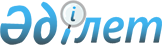 Об утверждении паспортов республиканских бюджетных программ Министерства природных ресурсов и охраны окружающей среды Республики Казахстан на 2002 годПостановление Правительства Республики Казахстан от 25 января 2002 года N 111

      В соответствии с Законом Республики Казахстан от 1 апреля 1999 года Z990357_  "О бюджетной системе" Правительство Республики Казахстан постановляет:     1. Утвердить паспорта республиканских бюджетных программ Министерства природных ресурсов и охраны окружающей среды на 2002 год согласно приложениям 1-29.     2. Настоящее постановление вступает в силу со дня подписания.     Премьер-Министр     Республики Казахстан                                              Приложение 1 к                                               постановлению Правительства                                              Республики Казахстан                                               от 25 января 2002 года N 111Министерство природных ресурсов и охраныокружающей среды Республики Казахстан----------------------------------------Администратор бюджетной программы                              Паспорт               республиканской бюджетной программы 10          "Повышение квалификации и переподготовка кадров"                            на 2002 год     1. Стоимость: 912 тысяч тенге (девятьсот двенадцать тысяч тенге). 

       2. Нормативно-правовая основа бюджетной программы: статья 31 Закона Республики Казахстан от 15 июля 1997 года Z970162_ "Об особо охраняемых природных территориях"; постановление Правительства Республики Казахстан от 10 февраля 2000 года N 198 P000198_ "Вопросы Комитета лесного, рыбного и охотничьего хозяйства Министерства природных ресурсов и охраны окружающей среды Республики Казахстан и отдельных организаций, находящихся в его ведении". 

      3. Источники финансирования бюджетной программы: средства республиканского бюджета.     4. Цель бюджетной программы: повышение профессионального уровня кадров учреждений Комитета лесного, рыбного и охотничьего хозяйства Министерства природных ресурсов и охраны окружающей среды Республики Казахстан.     5. Задачи бюджетной программы: проведение семинаров и практических занятий по повышению квалификации и переподготовке кадров.     6. План мероприятий по реализации бюджетной программы: ---------------------------------------------------------------------------N !Код  !Код  !Наименование!Мероприятия по реализации! Сроки !Ответственные  !прог-!под- !программ    !программы (подпрограммы) !реали- !исполнители  !раммы!прог-!(подпро-    !                         !зации  !  !     !раммы!грамм)      !                         !       !--!-----!-----!------------!-------------------------!-------!-------------1 !   2 !   3 !      4     !             5           !    6  !       7     --!-----!-----!------------!-------------------------!-------!-------------    10        Повышение              квалификации и               переподготовка               кадров1         06  Повышение     Проведение семинаров и   в течение Комитет              квалификации  практических занятий;       года   лесного,              и перепод-    среднегодовое количество           рыбного и              готовка       участников 65.                     охотничьего              кадров                                           хозяйства              государственных                                  Министерства              учреждений                                       природных                                                               ресурсов и                                                               охраны                                                               окружающей                                                               среды                                                               Республики                                                               Казахстан---------------------------------------------------------------------------     7. Ожидаемые результаты выполнения бюджетной программы: повышение квалификации кадров подведомственных государственных учреждений Комитета лесного, рыбного и охотничьего хозяйства Министерства природных ресурсов и охраны окружающей среды Республики Казахстан.

                                              Приложение 2 к                                               постановлению Правительства                                              Республики Казахстан                                               от 25 января 2002 года N 111Министерство природных ресурсов и охраныокружающей среды Республики Казахстан----------------------------------------Администратор бюджетной программы                              Паспорт              республиканской бюджетной программы 031            "Проект регулирования русла реки Сырдарья и             сохранение северной части Аральского моря"                            на 2002 год 

       1. Стоимость: 2 498 645 тысяч тенге (два миллиарда четыреста девяносто восемь миллионов шестьсот сорок пять тысяч тенге). 

      2. Нормативно-правовая основа бюджетной программы: постановление Правительства Республики Казахстан от 19 октября 2001 года N 1342 P011342_ "О привлечении займа Международного Банка Реконструкции и Развития для финансирования проекта "Регулирование русла реки Сырдарьи и сохранение северной части Аральского моря (Фаза 1)", постановление Правительства Республики Казахстан от 30 декабря 2000 года N 1963 P001963_ "Об утверждении Программы государственных инвестиций Республики Казахстан на 2000-2002 годы". 

      3. Источники финансирования бюджетной программы: правительственные внешние займы, средства республиканского бюджета. 

      4. Цель бюджетной программы: стабилизация и увеличение производства сельскохозяйственной продукции (включая животноводство) и продуктов рыболовства в бассейне реки Сырдарья, обеспечение существования северного Аральского моря (САМ) и улучшение экологической, связанной с охраной природы, ситуации в дельте САМ и вокруг него, что приведет к улучшению здоровья людей и животных и повышению биологического разнообразия.     5. Задачи бюджетной программы: восстановление Аральского моря, улучшение пропускной способности русла реки Сырдарья, восстановление водных ресурсов и развитие рыбного хозяйства, институциональное усиление.     6. План мероприятий по реализации бюджетной программы:---------------------------------------------------------------------------N !Код  !Код  !Наименование!Мероприятия по реализации! Сроки !Ответственные  !прог-!под- !программ    !программы (подпрограммы) !реали- !исполнители  !раммы!прог-!(подпро-    !                         !зации  !  !     !раммы!грамм)      !                         !       !--!-----!-----!------------!-------------------------!-------!-------------1 !   2 !   3 !      4     !             5           !    6  !       7     --!-----!-----!------------!-------------------------!-------!-------------    031       Проект               регулирования              русла реки               Сырдарья и              сохранение               северной              части               Аральского               моря1        080  Реализация   а) реконструкция комплекса  II-IV   Комитет по               проекта за   Аклак:                     квартал  водным              счет         - строительство гидроузла           ресурсам              внешних       Аклак;                             Министерства              займов       - шлюзы-регуляторы;                 природных                           - дороги и мосты.                   ресурсов и                           б) реконструкция комплекса          охраны                           Айтек:                              окружающей                           - строительство гидроузла           среды                           на Сырдарье;                        Республики                           - реконструкция                     Казахстан                           водозаборного сооружения                            на канале Айтек;                           - сооружения на протоке                            Караозек, в т.ч.:                           - строительство                            саморазмываемой дамбы в                            голове;                           - реконструкция головного                           сооружения;                           - реконструкция                            шлюзов-регуляторов;                           - реконструкция                            водозаборов на сенокосы;                           - строительство дорожных                            мостов через протоку с                           подъездными дорогами.                           в) реабилитация                            Чардаринской плотины:                           - восстановление                            Кызылкумского                            ирригационного канала;                           - программа                            геотехнических исследований;                           - оснащение плотины;                           восстановление устойчивости                           верхнего откоса;                           - новый дренаж в                            основании плотины.                           г) строительство                            противопаводковых плотин:                           - ремонт Кызылординского                            гидроузла (замена затворов,                            шандоров и резиновых                            уплотнителей, замена                           электрооборудования и                            стальных тросов на                            подъемных устройствах,                            восстановление обоих                            концевых участков                            шлюза-регулятора);                           - ремонт Казалинского                            гидроузла (ремонт                            затворов и подъемников,                            очистка и антикорро-                           зийная защита, замена                            электродвигателей,                            обновление всех                            электроприборов и                            электрокабелей на                            регуляторах, ремонт                            водобойных колодцев,                            защита левой                           струенаправляющей                            дамбы в верхнем бьефе                            на длине 300 м).                           д) реабилитация                            водоподъемных плотин:                            - реконструкция дамб;                           - строительство новых                            дамб;                           - спрямление реки.                           е) восстановление                            водных ресурсов2   031  081  Реализация   Погашение налога на        II-IV    Комитет по              проекта за   добавленную стоимость по  квартал   водным              счет         контрактам на                       ресурсам              внутренних   строительные работы.                Министерства              источников                                       природных                                                               ресурсов и                                                               охраны                                                               окружающей                                                               среды                                                               Республики                                                               Казахстан3   031  101  Приобретение Оплата услуг местных     В течение  Комитет по              услуг        консультантов по            года    водным              местных      управлению проектом в               ресурсам              консуль-     количестве 7 человек.               Министерства              тантов для                                       природных                оказания                                         ресурсов и                содействия в                                     охраны              управлении                                       окружающей              проектом из                                      среды                     внутренних                                       Республики              источников                                       Казахстан4   031  102  Обеспечение  Оплата услуг               I-IV     Комитет по              консульта-   консультантов:            квартал   водным              ционными     - контракт с консульта-             ресурсам              услугами     ционной компанией для               Министерства                для        детального проектирования           природных              осуществ-    и надзора за строительством;        ресурсов и              ления        - контракт с консульта-             охраны              детального   ционной компанией для               окружающей              проектиро-   осуществления мониторинга           среды              вания,       и оценки проекта;                   Республики              техничес-    - оплата услуг 2 иностранных        Казахстан              кого         и 4 местных консультантов               надзора      из панели независимых              во время     экспертов для оценки              строитель-   устойчивости Чардаринской              ства         плотины.              и срока                обслужи-              вания из              внутренних              источников---------------------------------------------------------------------------     7. Ожидаемые результаты выполнения бюджетной программы - повышение объемов производства в казахстанской части бассейна реки Сырдарья, улучшение экологических условий и окружающей среды в дельте и вокруг САМ, что отразится на улучшении здоровья населения и животных, а также на сохранении биологического разнообразия.

                                              Приложение 3 к                                               постановлению Правительства                                              Республики Казахстан                                               от 25 января 2002 года N 111Министерство природных ресурсов и охраныокружающей среды Республики Казахстан----------------------------------------Администратор бюджетной программы                              Паспорт              республиканской бюджетной программы 037           "Проект водоснабжения и санитарии населенных                  пунктов региона Аральского моря"                            на 2002 год     1. Стоимость: 718 890 тысяч тенге (семьсот восемнадцать миллионов восемьсот девяносто тысяч тенге). 

       2. Нормативно-правовая основа бюджетной программы: Закон Республики Казахстан от 1 марта 2001 года N 161-II ЗРК Z010161_ "О ратификации Соглашения о займе по Проекту водоснабжения Аральска (регион Аральского моря) между Республикой Казахстан и Кувейтским Фондом Арабского Экономического Развития", постановление Правительства Республики Казахстан от 30 декабря 2000 года N 1963 "Об утверждении Программы государственных инвестиций Республики Казахстан на 2000-2002 годы". 

      3. Источники финансирования бюджетной программы: правительственные внешние займы, республиканский бюджет. 

      4. Цель бюджетной программы: увеличение объема водоснабжения города Аральска, одного из крупных населенных пунктов, наиболее пострадавших в результате экологической катастрофы, связанной с высыханием Аральского моря, путем повышения эффективности существующей системы водоснабжения, а также расширение распределительной сети в городе.     5. Задачи бюджетной программы: улучшение здоровья населения путем обеспечения качественной питьевой водой.     6. План мероприятий по реализации бюджетной программы:---------------------------------------------------------------------------N !Код  !Код  !Наименование!Мероприятия по реализации! Сроки !Ответственные  !прог-!под- !программ    !программы (подпрограммы) !реали- !исполнители  !раммы!прог-!(подпро-    !                         !зации  !  !     !раммы!грамм)      !                         !       !--!-----!-----!------------!-------------------------!-------!-------------1 !   2 !   3 !      4     !             5           !    6  !       7     --!-----!-----!------------!-------------------------!-------!-------------    037  080  "Проект               водоснабжения              и санитарии               населенных              пунктов               региона              Аральского               моря"1             Реализация   1. Усовершенствование       III-IV  Комитет по              проекта за   системы:                    квартал водным              счет внешних а) Реконструкция                    ресурсам              займов       существующего главного              Министерства                           трубопровода для подачи             природных                           воды между водоисточником           ресурсов и                           Косаман и городом Аральск:          охраны                           - замена изношенных                 окружающей                           участков совокупной                 среды                           протяженностью около                Республики                           12 км существующего                 Казахстан                           трубопровода протяженностью                              110 километров и диаметром                            1000 миллиметров;                           - применение катодной                            защиты от коррозии на                            всем протяжении                            трубопровода и установка                            пяти объемных счетчиков;                           б) Обновление существующей                            распределительной сети                           в г. Аральске:                            - замена изношенных труб                            общей протяженностью                            около 50 километров;                            - установка новых                            распределительных линий                            протяженностью около 6                            километров;                            - установка 80 водозаборных                            колонн и пожарных                            гидрантов; строительство                            пяти новых водонапорных                            башен;                            в) Сооружение трех                            опытных опреснительных                            установок в трех                            населенных пунктах около                            г. Аральска в местностях,                            которые предстоит                            определить на основе                            подробной разработки                            проекта.                            2. Институциональная                            поддержка;                           - поставка контрольно-                           измерительного,                            испытательного и                            контрольного оборудования;                           обучение персонала и наем                           экспертов для                            эксплуатации, содержания,                            управления финансовой                            деятельностью и                            обнаружения повреждений,                            приводящих к потере воды,                            для усовершенствования                              работы Аральского                            отделения                            Сельхозводпровода.                            3. Консультационные                            технические услуги:                            - подробная разработка и                            подготовка тендерных                           документов и контракта и                            помощь в заключении                            контракта, а также                            наблюдение за                            строительными работами;                             - изучение технико-                           экономического                            обоснования проекта.2   037  081  Реализация   Погашение налогов и        III-IV   Комитет по              проекта      оплата 10% стоимости       квартал  водным               за счет      строительных работ,                 ресурсам               внутренних   оплата услуг местных                Министерства              источников   консультантов в                     природных                           количестве 1 человека.              ресурсов и                                                                 охраны                                                                     окружающей                                                                 среды                                                                      Республики                                                                 Казахстан---------------------------------------------------------------------------     7. Ожидаемые результаты выполнения бюджетной программы - улучшение водоснабжения населения г. Аральск в количестве до 40 тысяч человек доброкачественной водой, повышение эффективности управления Арало-Сарыбулакским водоводом и распределительной сетью, уменьшение утечек из магистрального водопровода и достижение надежности работы.

                                              Приложение 4 к                                               постановлению Правительства                                              Республики Казахстан                                               от 25 января 2002 года N 111Министерство природных ресурсов и охраныокружающей среды Республики Казахстан----------------------------------------Администратор бюджетной программы                              Паспорт             республиканской бюджетной программы 053           "Программа поиска утечек водопроводной сети,              установление водомеров в рамках проекта         "Водоснабжение Казалинска/Новоказалинска" на 2002 год     1. Стоимость: 27 548 тысяч тенге (двадцать семь миллионов пятьсот сорок восемь тысяч тенге). 

       2. Нормативно-правовая основа бюджетной программы: постановление Правительства Республики Казахстан от 30 декабря 2000 года N 1963 "Об утверждении Программы государственных инвестиций Республики Казахстан на 2000-2002 годы"; постановление Правительства Республики Казахстан от 27 октября 1998 года N 1089 P981089_ "О проекте Закона Республики Казахстан "О ратификации Соглашения между Правительством Республики Казахстан и Правительством Федеративной Республики Германия о финансовом сотрудничестве". 

      3. Источники финансирования бюджетной программы: средства республиканского бюджета. 

      4. Цель бюджетной программы: вклад в снижение риска заболеваемости целевой группы населения, вызванного недостатками снабжения питьевой водой (смягчение отрицательных последствий экологического загрязнения) путем предотвращения грозящего полного технического и экономического выхода из строя коммунального водоснабжения, обеспечения среднесрочного (3-5 лет) соразмерного бесперебойного снабжения жителей городов Казалинск и Новоказалинск.     5. Задачи бюджетной программы: улучшение здоровья населения путем обеспечения качественной питьевой водой.     6. План мероприятий по реализации бюджетной программы:---------------------------------------------------------------------------N !Код  !Код  !Наименование!Мероприятия по реализации! Сроки !Ответственные  !прог-!под- !программ    !программы (подпрограммы) !реали- !исполнители  !раммы!прог-!(подпро-    !                         !зации  !  !     !раммы!грамм)      !                         !       !--!-----!-----!------------!-------------------------!-------!-------------1 !   2 !   3 !      4     !             5           !    6  !       7     --!-----!-----!------------!-------------------------!-------!-------------    053       Программа               поиска утечек              водопроводной               сети,              установление               водомеров в              рамках проекта              "Водоснабжение              Казалинска/              Новоказалинска"1   029       Реализация   Замена песчаных фильтров  в течение Комитет по              гранта за    и обеззараживающей           года   водным              счет         установки на водозаборной           ресурсам              внутренних   станции, ремонт подъездных          Министерства              источников   автодорог длиной около              природных                           8,2 км, приобретение                ресурсов и                           химикатов в т.ч. жидкий             охраны                           хлор - 14 тн., коагулянт -          окружающей                           70 тн., фильтрующий                 среды                           элемент - 250 м3, ремонт            Республики                           нитки водопровода,                  Казахстан                           установка водомеров                            оборотных средств,                            оборудование мастерских                            и транспортных средств,                            реконструкция и ремонт                            распределительных сетей в                                                  Казалинске/Новоказалинске                            около 25 км., консульта-                           ционные услуги, оплата                            услуг консультантов в                            количестве 1 человека.---------------------------------------------------------------------------     7. Ожидаемые результаты выполнения бюджетной программы - улучшение обеспечения питьевой водой более половины населения городов Казалинск, Новоказалинск, повышение надежности управления системой водораспределительных сетей и улучшение производственно-технической базы и институциональной возможности государственного коммунального предприятия "Казалы су кубырлары".

                                              Приложение 5 к                                               постановлению Правительства                                              Республики Казахстан                                               от 25 января 2002 года N 111Министерство природных ресурсов и охраныокружающей среды Республики Казахстан----------------------------------------Администратор бюджетной программы                              Паспорт             республиканской бюджетной программы 060              "Сохранение и восстановление имущества,                  находящегося в республиканской             собственности, по объектам водоснабжения"                            на 2002 год     1. Стоимость: 111 164 тысячи тенге (сто одиннадцать миллионов сто шестьдесят четыре тысячи тенге). 

       2. Нормативно-правовая основа бюджетной программы: постановление Правительства Республики Казахстан от 12 мая 1999 года N 1691 "О тарифной политике", постановление Правительства Республики Казахстан от 21 января 2002 года N 71 P020071_ "Об одобрении "Концепции развития водного сектора экономики и водохозяйственной политики". 

      3. Источники финансирования программы: средства республиканского бюджета.     4. Цель бюджетной программы: обеспечение населения качественной питьевой водой.     5. Задачи бюджетной программы: стабильное водообеспечение Северо-Казахстанской и Костанайской областей.     6. План мероприятий по реализации бюджетной программы:---------------------------------------------------------------------------N !Код  !Код  !Наименование!Мероприятия по реализации! Сроки !Ответственные  !прог-!под- !программ    !программы (подпрограммы) !реали- !исполнители  !раммы!прог-!(подпро-    !                         !зации  !  !     !раммы!грамм)      !                         !       !--!-----!-----!------------!-------------------------!-------!-------------1 !   2 !   3 !      4     !             5           !    6  !       7     --!-----!-----!------------!-------------------------!-------!-------------1   060       Сохранение и    Оплата услуг по        в течение Комитет по              восстановление  выполнению мероприятий,  года    водным               имущества,      направленных на                  ресурсам               находящегося в  сохранение и                     Министерства              республиканской восстановление                   природных              собственности,  имущества, находящегося          ресурсов              по объектам     в республиканской                и охраны              водоснабжения.  собственности, по                окружающей                              объектам водоснабжения.          среды                                                                Республики                                                                 Казахстан.---------------------------------------------------------------------------     7. Ожидаемые результаты выполнения бюджетной программы: Сохранение и восстановление имущества, находящегося в республиканской собственности, по объектам водоснабжения для стабильного водообеспечения населения Северо-Казахстанской и Костанайской областей.

                                              Приложение 6 к                                               постановлению Правительства                                              Республики Казахстан                                               от 25 января 2002 года N 111Министерство природных ресурсов и охраныокружающей среды Республики Казахстан----------------------------------------Администратор бюджетной программы                              Паспорт              республиканской бюджетной программы 063        "Охрана и рациональное использование водных ресурсов"                            на 2002 год     1. Стоимость: 9 000 тысяч тенге (девять миллионов тенге). 

       2. Нормативно-правовая основа бюджетной программы: статья 115 K933000_ Водного кодекса Республики Казахстан от 31 марта 1993 года. 

      3. Источники финансирования бюджетной программы: средства республиканского бюджета. 

      4. Цель бюджетной программы: определение основных водохозяйственных и других мероприятий для удовлетворения перспективных потребностей в воде населения и отраслей экономики. 

      5. Задачи бюджетной программы: обеспечение отраслей экономики научными разработками в области охраны водных ресурсов, анализ и оценка использования водных ресурсов в разрезе бассейнов рек и территорий, отраслей экономики, разработка водохозяйственных балансов основных водохозяйственных районов, проведение комплексной оценки водообеспечения отраслей экономики по основным водопотребителям с уточнением наличия водохозяйственных ресурсов.     6. План мероприятий по реализации бюджетной программы:---------------------------------------------------------------------------N !Код  !Код  !Наименование!Мероприятия по реализации! Сроки !Ответственные  !прог-!под- !программ    !программы (подпрограммы) !реали- !исполнители  !раммы!прог-!(подпро-    !                         !зации  !  !     !раммы!грамм)      !                         !       !--!-----!-----!------------!-------------------------!-------!-------------1 !   2 !   3 !      4     !             5           !    6  !       7     --!-----!-----!------------!-------------------------!-------!-------------    063       Охрана и               рациональное               использование               водных               ресурсов1   030       Разработка     - разработка двух водо- в течение Комитет по              схем, водо-    хозяйственных балансов     года   водным              хозяйственных  по бассейнам рек Иртыш,           ресурсам              балансов и     Большой и Малые Узени.            Министерства              нормативов в                                     природных              области                                          ресурсов              охраны и                                         и охраны              использования                                    окружающей              водных                                           среды               ресурсов                                         Республики                                                                 Казахстан.---------------------------------------------------------------------------     7. Ожидаемые результаты выполнения бюджетной программы: обеспечение эффективной системы управления водными ресурсами и охраной вод.

                                              Приложение 7 к                                               постановлению Правительства                                              Республики Казахстан                                               от 25 января 2002 года N 111Министерство природных ресурсов и охраныокружающей среды Республики Казахстан----------------------------------------Администратор бюджетной программы                              Паспорт             республиканской бюджетной программы 066          "Разработка технико-экономических обоснований                    по защите от паводкового        затопления застройки левобережной части г. Астаны"                            на 2002 год     1. Стоимость: 25 000 тысяч тенге (двадцать пять миллионов тенге). 

       2. Нормативно-правовая основа бюджетной программы: Указ Президента Республики Казахстан U010574_ "О государственной программе социально-экономического развития г. Астаны на период до 2005 года "Расцвет Астаны - Расцвет Казахстана", постановление Правительства Республики Казахстан от 20 апреля 2001 года N 534 P010534_ "Об утверждении Плана мероприятий по реализации Государственной программы социально- экономического развития города Астаны на период до 2005 года "Расцвет Астаны - Расцвет Казахстана". 

      3. Источники финансирования программы: средства республиканского бюджета.      4. Цель бюджетной программы: защита города Астаны от затопления паводковыми водами.     5. Задачи бюджетной программы: подготовительные работы по защите от паводкового затопления застройки левобережной части г. Астаны.     6. План мероприятий по реализации бюджетной программы:---------------------------------------------------------------------------N !Код  !Код  !Наименование!Мероприятия по реализации! Сроки !Ответственные  !прог-!под- !программ    !программы (подпрограммы) !реали- !исполнители  !раммы!прог-!(подпро-    !                         !зации  !  !     !раммы!грамм)      !                         !       !--!-----!-----!------------!-------------------------!-------!-------------1 !   2 !   3 !      4     !             5           !    6  !       7     --!-----!-----!------------!-------------------------!-------!-------------1   066       Разработка   - проведение государст-   I квартал Комитет по              технико-     венной экспертизы технико-          водным              экономи-     экономического обоснования          ресурсам              ческих       "Защита от паводкового              Министерства              обоснований  затопления левобережной             природных              по защите    части г. Астаны";                   ресурсов и              от паводко-  - разработка проектно-              охраны              вого         сметной документации                окружающей              затопления   по проекту "Защита от      II, III  среды              застройки    паводкового затопления     квартал  Республики              левобережной левобережной части                  Казахстан              части        г. Астаны";              г. Астаны    - проведение государс-                           твенной экспертизы по                            проектно-сметной                           документации проекта                            "Защита от паводкового                           затопления левобережной                            части г. Астаны"---------------------------------------------------------------------------     7. Ожидаемые результаты выполнения программы: технико-экономическое обоснование проекта "Защита от паводкового затопления левобережной части г. Астаны", прошедшее государственную экспертизу, проектно-сметная документация по проекту "Защита от паводкового затопления левобережной части г. Астаны", прошедшая государственную экспертизу.

                                              Приложение 8 к                                               постановлению Правительства                                              Республики Казахстан                                               от 25 января 2002 года N 111Министерство природных ресурсов и охраныокружающей среды Республики Казахстан----------------------------------------Администратор бюджетной программы                             Паспорт                                        республиканской бюджетной программы 700         "Строительство и реконструкция систем обеспечения                         водой" на 2002 год     1. Стоимость: 2 320 000 тысяч тенге (два миллиарда триста двадцать миллионов тенге). 

       2. Нормативно-правовая основа бюджетной программы: постановление Правительства Республики Казахстан от 30 декабря 2000 года N 1963 P001963_ "Об утверждении Программы государственных инвестиций Республики Казахстан на 2000-2002 годы", постановление Правительства Республики Казахстан от 11 мая 1999 года N 561 P990561_ "Об оказании помощи районам с депрессивной экономикой". 

      3. Источники финансирования программы: средства республиканского бюджета.     4. Цель бюджетной программы: обеспечение устойчивого и бесперебойного водоснабжения населенных пунктов.     5. Задачи бюджетной программы: осуществление реконструкции и строительства водоводов с целью обеспечения устойчивого и бесперебойного водоснабжения сельских населенных пунктов.     6. План мероприятий по реализации бюджетной программы:---------------------------------------------------------------------------N !Код  !Код  !Наименование!Мероприятия по реализации! Сроки !Ответственные  !прог-!под- !программ    !программы (подпрограммы) !реали- !исполнители  !раммы!прог-!(подпро-    !                         !зации  !  !     !раммы!грамм)      !                         !       !--!-----!-----!------------!-------------------------!-------!-------------1 !   2 !   3 !      4     !             5           !    6  !       7     --!-----!-----!------------!-------------------------!-------!-------------    700       Строительство и               реконструкция              систем               обеспечения               водой1        030  Реконструкция завершение строительства в течение Комитет по              Кокшетауского и запуск водопровода        года   водным              промводо-     на участке                         ресурсам              провода и     Кокшетау-Щучинск;                  Министерства              строи-          комплексное обследование         природных              тельство      объекта и составление              ресурсов и              нового        проектно-сметной                   охраны              участка до    документации                       окружающей              г. Щучинска   на расконсервацию,                 среды                            реконструкцию и пуско-             Республики                            наладочные работы на               Казахстан                            участке от головных                             сооружений до г. Щучинск;                              охрана насосных станций                              и сооружений от головных                             сооружений до г. Кокшетау.2   700  031  Строительство   обследование техничес- в течение Комитет по               и реконст-    кого состояния водо-        года   водным              рукция        хозяйственных объектов;            ресурсам                  систем          составление технико-             Министерства              обеспечения   экономического обоснования         природных              сельских      на реконструкцию и                 ресурсов и              населенных    строительство водохозяйст-         охраны              пунктов       венных объектов, проектно-         окружающей              питьевой      сметной документации;              среды              водой           проведение государственной       Республики                            экспертизы документации на         Казахстан                            строительство и реконструкцию                              водохозяйственных объектов;                               реконструкция головных                             водозаборов, подземных и                             надземных водозаборных                             узлов с заменой труб                             аварийных участков водоводов;                               строительство новых                             водохозяйственных объектов;                               реконструкция                             электросилового и насосного                             оборудования, насосных,                               фильтровальных и                               перекачивающих станций;                               устройство и замена                            протекторной                             электрохимической защиты                             водоводов;                               реконструкция                             существующих и строительство                                 новых глубинных скважин.---------------------------------------------------------------------------     7. Ожидаемые результаты выполнения бюджетной программы: завершение строительства и реконструкции Кокшетауского промводопровода и решение водообеспечения Щучинско-Боровской курортно-санаторной зоны; строительство и реконструкция водоводов в соответствии с Перечнем, утверждаемым Правительством Республики Казахстан.

                                              Приложение 9 к                                               постановлению Правительства                                              Республики Казахстан                                               от 25 января 2002 года N 111Министерство природных ресурсов и охраныокружающей среды Республики Казахстан----------------------------------------Администратор бюджетной программы                            Паспорт                                      республиканской бюджетной программы 701            "Эксплуатация водохозяйственных объектов            республиканского значения, не связанных с                     подачей воды" на 2002 год     1. Стоимость: 361 981 тысяча тенге (триста шестьдесят один миллион девятьсот восемьдесят одна тысяча тенге). 

       2. Нормативно-правовая основа бюджетной программы: статья 4 Закона Республики Казахстан от 12 апреля 1993 года Z931700_ "О кредитовании отраслей агропромышленного комплекса и финансировании государственных мероприятий", Соглашение от 18 февраля 1992 года между Республикой Казахстан, Республикой Киргизстан, Республикой Таджикистан, Республикой Узбекистан и Туркменистаном о сотрудничестве в сфере совместного управления использованием и охраной водных ресурсов межгосударственных источников, Соглашение от 27 августа 1992 года между Правительством Российской Федерацией и Правительством Республики Казахстан о совместном использовании и охраны трансграничных водохозяйственных объектов Саратовского и Паласовского каналов. 

      3. Источники финансирования бюджетной программы: средства республиканского бюджета. 

      4. Цель бюджетной программы: обеспечение бесперебойной работы водохозяйственных объектов, не связанных с подачей воды, включая объекты совместно используемые с сопредельными государствами. 

      5. Задачи бюджетной программы: обеспечение эксплуатационных мероприятий и ремонтных работ на водохранилищах, гидроузлах, плотинах и других гидротехнических сооружениях, не связанных с подачей воды. Долевое участие Республики Казахстан в содержании водохозяйственных объектов, расположенных на трансграничных реках с Киргизской Республикой, Республикой Узбекистан с целью подачи воды в южные регионы Республики Казахстан. Возмещение затрат по подаче воды из Российской Федерации в Республику Казахстан.     6. План мероприятий по реализации бюджетной программы:---------------------------------------------------------------------------N !Код  !Код  !Наименование!Мероприятия по реализации! Сроки !Ответственные  !прог-!под- !программ    !программы (подпрограммы) !реали- !исполнители  !раммы!прог-!(подпро-    !                         !зации  !  !     !раммы!грамм)      !                         !       !--!-----!-----!------------!-------------------------!-------!-------------1 !   2 !   3 !      4     !             5           !    6  !       7     --!-----!-----!------------!-------------------------!-------!-------------1   701       Эксплуатация  - обследование технического  в    Комитет по              водохозяйст-  состояния водохозяйственных тече- водным              венных        объектов и сооружений       ние   ресурсам               объектов      с составлением дефектной    года  Министерства              республи-     ведомости;                        природных              канского      - составление проектно-           ресурсов и              значения, не  сметной документации для          охраны              связанных с   проведения капитальных            окружающей              подачей воды  ремонтно-восстановительных        среды                            работ на гидротехнических         Республики                            сооружениях;                      Казахстан                            - проведение государс-                            твенной экспертизы по                             проектно-сметной                             документации капитальных                                                   ремонтно-восстановительных                             работ на гидротехнических                             сооружениях;                             - эксплуатация и ремонт                             электросилового, механи-                            ческого, подъемно-                            транспортного оборудования                             сооружений, металлических                             затворов гидроузлов, систем                             связи и электролиний, а                             также производственных                             помещений водохозяйственных                             объектов;                             - крепление верхнего и                             нижнего бьефов и откосов                             гидротехнических сооружений,                             крепление откосов, усиление                             дамб каналов и водохранилищ                             и другие ремонтные работы на                             водохозяйственных объектах,                             очистка каналов;                             - проведение регулировочных,                                               противопаводковых,                             противошуговых работ;                             - проведение работ по                             уточнению параметров                             водохранилищ;                             - охрана объектов;                             - долевое участие в                            содержании водохозяйственных                             объектов, расположенных на                             трансграничных реках с                             Киргизской Республикой,                             Республикой Узбекистан;                             - возмещение затрат,                             связанных с подачей воды из                             Российской Федерации.---------------------------------------------------------------------------     7. Ожидаемые результаты выполнения бюджетной программы: стабильная работа на водохозяйственных объектах, определенных решением Правительства Республики Казахстан, в соответствии с Правилами эксплуатации.

                                              Приложение 10 к                                               постановлению Правительства                                              Республики Казахстан                                               от 25 января 2002 года N 111Министерство природных ресурсов и охраныокружающей среды Республики Казахстан----------------------------------------Администратор бюджетной программы                             Паспорт                                        республиканской бюджетной программы 046                  "Леса Казахстана" на 2002 год 

       1. Стоимость: 1 685 793 тысячи тенге (один миллиард шестьсот восемьдесят пять миллионов семьсот девяносто три тысячи тенге). 

      2. Нормативно-правовая основа бюджетной программы: статья 43 Закона Республики Казахстан от 21 октября 1993 года N 18 Z933300_ "Об охране, воспроизводстве и использовании животного мира", статья 8 Закона Республики Казахстан от 15 июля 1997 года N 160-I Z970160_ "Об охране окружающей среды", статья 29 Закона Республики Казахстан от 15 июля 1997 года N 162-I Z970162_ "Об особо охраняемых природных территориях", статьи 61, 63, 70, 71 Z932000_ Лесного кодекса, Указ Президента Республики Казахстан от 19 марта 2001 года N 574 "О государственной программе социально-экономического развития города Астаны на период до 2005 года "Расцвет Астаны - расцвет Казахстана", постановление Правительства Республики Казахстан от 10 января 2002 года N 17 P020017_ "Об утверждении отраслевой программы создания зеленой зоны города Астаны на 2002-2010 годы", постановление Правительства Республики Казахстан от 10 февраля 2000 года N 198 P000198_ "Вопросы Комитета лесного, рыбного и охотничьего хозяйства Министерства природных ресурсов и охраны окружающей среды Республики Казахстан и отдельных организаций, находящихся в его ведении", постановление Правительства Республики Казахстан от 27 сентября 1999 года N 1271 P991271_ "Об обеспечении пожарной безопасности в лесах", постановление Кабинета Министров Республики Казахстан от 21 августа 1995 года N 1153 P951153_ "Об утверждении Порядка государственного учета животных и ведение Государственного кадастра животного мира на территории Республики Казахстан". 

      3. Источники финансирования бюджетной программы: средства республиканского бюджета. 

      4. Цель бюджетной программы: обеспечение условий для повышения экологического и ресурсного потенциала лесов, рационального и неистощительного использования лесных ресурсов, их охраны защиты и воспроизводства.     5. Задачи бюджетной программы: определение посевных качеств лесных семян, степень их энтомологической и фитопатологической зараженности, организация работ по формированию постоянной лесосеменной базы;     охрана и защита лесов, лесовосстановление и лесоразведение;     создание санитарно-защитной зеленой зоны г. Астаны;     обеспечение авиационной охраны лесов;     обеспечение эффективного ведения лесного и охотничьего хозяйства на основе материалов проектных изыскательских работ и лесоохотоустройства;     получение посадочного материала с улучшенными качествами;     ведение государственного учета и кадастра лесов и биоресурсов;     обеспечение научно-методическими разработками лесного, рыбного и охотничьего хозяйства и особо охраняемых природных территорий.     6. План мероприятий по реализации бюджетной программы:---------------------------------------------------------------------------N !Код  !Код  !Наименование!Мероприятия по реализации! Сроки !Ответственные  !прог-!под- !программ    !программы (подпрограммы) !реали- !исполнители  !раммы!прог-!(подпро-    !                         !зации  !  !     !раммы!грамм)      !                         !       !--!-----!-----!------------!-------------------------!-------!-------------1 !   2 !   3 !      4     !             5           !    6  !       7     --!-----!-----!------------!-------------------------!-------!-------------    046       Леса Казахстана1         030 Казахское      Содержание учреждения со    в     Комитет               государст-     штатной численностью 26  течение  лесного,              венное рес-    человек для обеспечения   года    рыбного и              публиканское   проведения экспертизы             охотничьего               лесосеменное   семян на посевные                 хозяйства              учреждение     качества, энтомологическую        Министерства                             и фитопатологическую              природных                             зараженность, сбора               ресурсов и                               сведений и подготовки             охраны                             информации по прогнозу            окружающей                             очагов вредителей и               среды                             болезней леса.                    Республики                                                               Казахстан2        031  Учреждения по  Содержание 138              в     Комитет               охране лесов   учреждений со штатной    течение  лесного,              и животного    численностью 5112         года    рыбного и              мира           человек для:                      охотничьего                               проведения мероприятий          хозяйства                             по предупреждению лесных          Министерства                             пожаров, их обнаружению           природных                             и ликвидации;                     ресурсов и                               охраны леса от                  охраны                             незаконных порубок,               окружающей                              повреждений, хищений;             среды                               своевременного                  Республики                             выявления очагов вредных          Казахстан                             насекомых и болезней и                              борьба с ними;                               обеспечения соблюдения                              природопользователями                             Правил охоты;                               обеспечения лесовос-                             становления и                              лесоразведения, в т.ч.:                               посадка леса с                              предпосадочной обработкой                              почвы на территории                              5561 га;                               подготовка почвы на                              питомнике 190 га;                                выращивание посадочного                              материала 18630 тыс.                              штук;                                уход за посадками в                              переводе на однократный                              11583 га.3        033  Санитарно-     Проектно-изыскательские           Комитет              защитная       работы - 8 тыс. га;               лесного,              зеленая        Экспертиза проектов;              рыбного и              зона           Возмещение убытков         I      охотничьего              г. Астаны      землепользователям;     квартал   хозяйства                                                               Министерства                               Авторский надзор;     в течение природных                               Создание питомника -    года    ресурсов и                             70 га;                            охраны                               Отвод земельных                 окружающей                             участков - 4,1 тыс. га;           среды                               Выращивание и                   Республики                             приобретение посадочного          Казахстан                             материала - 4,5                              млн. штук;                               Уход за лесопосадками   II-III                             - 0,7 тыс. га;            квартал                               Агротехнический уход                              за почвой - 10,7 тыс. га;                               Подготовка почвы под                              посадки 2003 года -                             4,5 тыс. га;                                Районирование                              быстрорастущих древесных                              пород - 0,5 млн. тенге;                               Посадка лесокультур       III                             2002 года - 2,5 тыс. га;  квартал                               Передача лесонасаждений                              на баланс акима города                              Астаны - 2,3 тыс. га;                               Приобретение техники    I-II                             и запчастей              квартал4        034  Авиаохрана     Налет часов - 1810                Комитет              леса           в т. ч.:                          лесного,                               авиапатрулирование и   II-III   рыбного и                             аэровизуальные           квартал  охотничьего                            лесопатологические                 хозяйства                            наблюдения на площади              Министерства                            5495 тыс. га.;                     природных                               обнаружение                     ресурсов и                            поврежденных насаждений,           охраны                            учет этих насаждений и             окружающей                            надзор за их состоянием,           среды                            авиаобработка леса                 Республики                            средствами защиты от               Казахстан                             вредителей и болезней5        035  Лесоохот-     Проведение комплекса     в течение Комитет              устройство и  лесоохотоустроительных      года   лесного,              лесохо-       работ, направленных на             рыбного и              зяйственное   получение проектов                 охотничьего              проектиро-    организационно-                    хозяйства              вание         хозяйственных планов               Министерства                            ведения лесного и                  природных                            охотничьего хозяйства:             ресурсов и                              подготовительные                 охраны                            работы на площади                  окружающей                            2340,2 тыс. га                     среды                            (Атырауская, Южно-                 Республики                            Казахстанская,                     Казахстан                            Акмолинская,                                  Павлодарская области);                              камеральные работы на                            площади 5948,2 тыс. га                            (Кзылординская область);                              лесоохотоустроительные                            работы 2027,9 тыс. га                            (Северо-Казахстанская,                             Жамбылская, Южно-                            Казахстанская области);                              проектно-изыскательские                               работы для восстановления                            ленточных боров на                             площади 6 тыс. га                             (Павлодарская, Восточно-                            Казахстанская области).6        036  Селекция и    Отбор плюсовых деревьев; в течение Комитет              сортоис-        создание испытательных    года   лесного,              пытание       культур, клоновых                  рыбного и              древесно-     архивов, лесосеменных              охотничьего              кустарни-     плантаций на площади               хозяйства              ковых         2,1 га, с целью                    Министерства              пород         получения посадочного              природных                            материала с улучшенными            ресурсов и                            посадочными качествами,            охраны                            в т.ч. ели, саксаула,              окружающей                            березы провислой и двух            среды                            сортов тополя;                     Республики                              испытания 39 плюсовых            Казахстан                            деревьев по потомству;                              селекционные работы                             на 6,9 га генетических                             резерватов.7        037  Государс-     Получение материалов:    в течение Комитет              твенный       1. государственный учет     года   лесного,              учет и        и кадастр лесов;                   рыбного и              кадастр       2. государственный учет            охотничьего              лесов и       и кадастр охотничьих               хозяйства              биоресурсов   животных в Акмолинской,            Министерства                            Павлодарской и                     природных                            Кызылординской областях;           ресурсов и                            3. учет численности                охраны                            сайгаков Устьтюртской,             окружающей                            Бетпакдалинской,                   среды                             Уральской популяций;               Республики                              4. оценка состояния                Казахстан                            рыбных ресурсов водоемов                             (озеро Балхаш и дельта                             реки Или, Капшагайское                             водохранилище, Шардинское                               водохранилище, Аральское                             (Малое) море,                             Бухтарминское и                             Шульбинское водохранилища,                             Алакольская система озер,                             Каспийское море);                             5. составление тематических                             карт;                             6. обработка учетного                             материала.8        038  Разработка    Подготовка естественно-  в течение Комитет              биологических научного и технико-         года   лесного,              обоснований   экономического                     рыбного и              в области     обоснования увеличения             охотничьего              леса и        территории Барсакельмес-           хозяйства              биоресурсов   ского государственного             Министерства                            заповедника;                       природных                               Разработка норм и               ресурсов и                            нормативов по лесному,             охраны                            рыбному и охотничьему              окружающей                            хозяйству;                         среды                               экономическое                   Республики                            обоснование и разработка           Казахстан                            программы "Леса                             Казахстана";                               правила предоставления                             лесных ресурсов во                             временное долгосрочное                             пользование;                               экономическое                             обоснование для                             разработки Программы                            развития рыбного                             хозяйства на 2003-2008 гг.;                               разработка Респуб-                            ликанской схемы                             акклиматизации зарыбления                            рыбопосадочным материалом                             водоемов республики;                              подготовка естественно-                            научного и технико-                            экономического обоснования                             по созданию особо                             охраняемых природных                             территорий на базе                             ленточных боров в                             Павлодарской и Восточно-                            Казахстанской областях;                               Участие в международных                             исследованиях на                             Каспийском море по оценке                             численности, промысловых                            запасов осетровых рыб,                             выработке рекомендаций                             по их охране,                             воспроизводству и                             рациональному исполь-                            зованию, а также                             численности, биомассы и                             распространения                             мнемиопсиса и выработке                             мер по борьбе с ним.---------------------------------------------------------------------------     7. Ожидаемые результаты выполнения бюджетной программы:     - обеспечение лесохозяйственных работ семенами, требуемых кондиций, прогноз фито-санитарного состояния лесов; 

       - охрана и защита лесов на лесопокрытой площади лесного фонда 11,4 млн. га, улучшение их санитарного состояния, недопущение лесных пожаров, обеспечение лесовосстановления и лесоразведения; 

      - создание санитарно-защитной зеленой зоны г. Астаны, сохранение устойчивости окружающей среды, приумножение санитарно-гигиенической роли леса, образование комфортного микроклимата, улучшение мест обитания диких животных и птиц, приумножение их численности, улучшение экологии и микроклимата прилегающей территории г. Астаны, создание обширной зоны для отдыха населения; 

      - авиапатрулирование для своевременного обнаружения и ликвидации возникающих лесных пожаров, недопущения перехода их в крупные лесные пожары, обнаружения поврежденных насаждений, учет этих насаждений и надзор за их состоянием, авиаобработка леса средствами защиты от вредителей и болезней; 

      - лесоустроительные и проектно-изыскательные работы с целью обеспечения рационального ведения лесного и охотничьего хозяйства, лесных пользований, воспроизводства лесных ресурсов, проведения научно- технической политики в лесном хозяйстве на основе государственного учета лесных ресурсов и животного мира; 

      - получение посадочного материала с улучшенными качествами; 

      - государственный учет и кадастр лесов и охотничьих животных, учет численности сайгаков, оценка состояния рыбных ресурсов; 

      - обеспечение научно-методическими разработками лесного, рыбного и охотничьего хозяйства и особо охраняемых природных территорий. 

 

                                              Приложение 11 к                                               постановлению Правительства                                              Республики Казахстан                                               от 25 января 2002 года N 111Министерство природных ресурсов и охраныокружающей среды Республики Казахстан----------------------------------------Администратор бюджетной программы                             Паспорт                                       республиканской бюджетной программы 204              "Развитие материально-технической базы           Казахского государственного республиканского               лесосеменного учреждения" на 2002 год     1. Стоимость: 1 650 тысяч тенге (один миллион шестьсот пятьдесят тысяч тенге). 

       2. Нормативно-правовая основа бюджетной программы: постановление Правительства Республики Казахстан от 10 февраля 2000 года N 198 P000198_ "Вопросы Комитета лесного, рыбного и охотничьего хозяйства Министерства природных ресурсов и охраны окружающей среды Республики Казахстан и отдельных организаций, находящихся в его ведении". 

      3. Источники финансирования бюджетной программы: средства республиканского бюджета. 

      4. Цель бюджетной программы: укрепление и обновление материально-технической базы госучреждения "Казахское государственное республиканское лесосеменное учреждение".     5. Задачи бюджетной программы: обеспечение государственного учреждения "Казахское государственное республиканское лесосеменное учреждение" необходимым оборудованием и техникой для выполнения возложенных функций.     6. План мероприятий по реализации бюджетной программы:---------------------------------------------------------------------------N !Код  !Код  !Наименование!Мероприятия по реализации! Сроки !Ответственные  !прог-!под- !программ    !программы (подпрограммы) !реали- !исполнители  !раммы!прог-!(подпро-    !                         !зации  !  !     !раммы!грамм)      !                         !       !--!-----!-----!------------!-------------------------!-------!-------------1 !   2 !   3 !      4     !             5           !    6  !       7     --!-----!-----!------------!-------------------------!-------!-------------1   204       Развитие     Приобретение необходимого    II     Комитет              материально- оборудования и техники     квартал  лесного,              технической  (легковые автомобили - 2,           рыбного и              базы         компьютеры - 4).                    охотничьего              Казахского                                       хозяйства              государст-                                       Министерства              венного                                          природных              республи-                                        ресурсов и              канского                                         охраны                    лесосеменного                                    окружающей              учреждения                                       среды                                                               Республики                                                               Казахстан---------------------------------------------------------------------------     7. Ожидаемые результаты выполнения бюджетной программы: повышение эффективности выполнения функций лесосеменным учреждением в результате приобретения 2 легковых автомобилей марки ВАЗ и 4 компьютеров.

                                              Приложение 12 к                                               постановлению Правительства                                              Республики Казахстан                                               от 25 января 2002 года N 111Министерство природных ресурсов и охраныокружающей среды Республики Казахстан----------------------------------------Администратор бюджетной программы                           Паспорт                                    республиканской бюджетной программы 205            "Развитие материально-технической базы           учреждений по охране лесов и животного мира"                          на 2002 год     1. Стоимость: 87 000 тысяч тенге (восемьдесят семь миллионов тенге). 

       2. Нормативно-правовая основа бюджетной программы: постановление Правительства Республики Казахстан от 10 февраля 2000 года N 198 "Вопросы Комитета лесного, рыбного и охотничьего хозяйства Министерства природных ресурсов и охраны окружающей среды Республики Казахстан и отдельных организаций, находящихся в его ведении". 

      3. Источники финансирования бюджетной программы: средства республиканского бюджета. 

      4. Цель бюджетной программы: укрепление и обновление материально-технической базы учреждений по охране лесов и животного мира.     5. Задачи бюджетной программы: обеспечение государственных учреждений необходимым оборудованием и техникой для выполнения возложенных функций по охране лесов от пожаров, борьбе с вредителями и болезнями леса и незаконным использованием лесных ресурсов, увеличению лесистости территории, сохранению ресурсного потенциала устойчивости окружающей среды.     6. План мероприятий по реализации бюджетной программы:---------------------------------------------------------------------------N !Код  !Код  !Наименование!Мероприятия по реализации! Сроки !Ответственные  !прог-!под- !программ    !программы (подпрограммы) !реали- !исполнители  !раммы!прог-!(подпро-    !                         !зации  !  !     !раммы!грамм)      !                         !       !--!-----!-----!------------!-------------------------!-------!-------------1 !   2 !   3 !      4     !             5           !    6  !       7     --!-----!-----!------------!-------------------------!-------!-------------1   205       Развитие     Приобретение автомашин:      II     Комитет              материально- пожарных - 5 штук,         квартал  лесного,              технической  патрульных - 10 штук,               рыбного и              базы         раций - 494 штуки и                 охотничьего              учреждений   кабурного оружия -                  хозяйства              по охране    1200 штук.                          Министерства              лесов и                                          природных              животного                                        ресурсов и              мира                                             охраны                                                                     окружающей                                                               среды                                                               Республики                                                               Казахстан---------------------------------------------------------------------------     7. Ожидаемые результаты выполнения бюджетной программы: повышение эффективности охраны лесов и животного мира в результате приобретения необходимого оборудования и машин.

                                              Приложение 13 к                                               постановлению Правительства                                              Республики Казахстан                                               от 25 января 2002 года N 111Министерство природных ресурсов и охраныокружающей среды Республики Казахстан----------------------------------------Администратор бюджетной программы                           Паспорт                                    республиканской бюджетной программы 047             "Охрана и воспроизводство биоресурсов"                         на 2002 год     1. Стоимость: 247 714 тысяч тенге (двести сорок семь миллионов семьсот четырнадцать тысяч тенге). 

       2. Нормативно-правовая основа бюджетной программы: статья 43 Закона Республики Казахстан от 21 октября 1993 года N 18 "Об охране, воспроизводстве и использовании животного мира", статья 4 Закона Республики Казахстан от 12 апреля 1993 года "О кредитовании отраслей агропромышленного комплекса и финансировании государственных мероприятий", постановление Правительства Республики Казахстан от 10 февраля 2000 года N 198 "Вопросы Комитета лесного, рыбного и охотничьего хозяйства Министерства природных ресурсов и охраны окружающей среды Республики Казахстан и отдельных организаций, находящихся в его ведении". 

      3. Источники финансирования бюджетной программы: средства республиканского бюджета.     4. Цель бюджетной программы: пополнение промысловых запасов рыб в водоемах Республики Казахстан.     5. Задачи бюджетной программы: воспроизводство рыбных ресурсов (молоди рыб).     6. План мероприятий по реализации бюджетной программы:---------------------------------------------------------------------------N !Код  !Код  !Наименование!Мероприятия по реализации! Сроки !Ответственные  !прог-!под- !программ    !программы (подпрограммы) !реали- !исполнители  !раммы!прог-!(подпро-    !                         !зации  !  !     !раммы!грамм)      !                         !       !--!-----!-----!------------!-------------------------!-------!-------------1 !   2 !   3 !      4     !             5           !    6  !       7     --!-----!-----!------------!-------------------------!-------!-------------    047       Охрана и              воспроизводство              биоресурсов1        030  Воспро-      Воспроизводство молоди    в течение Комитет              изводство    ценных видов рыб (молодь     года   лесного,              рыбных       осетровых рыб - 6 млн.              рыбного и              запасов      штук; молодь карпа,                 охотничьего              (молоди рыб) сиговых и раститель-                хозяйства                           ноядных - 70 млн. штук).            Министерства                                                               природных                                                               ресурсов и                                                                 охраны                                                                     окружающей                                                                 среды                                                                      Республики                                                                 Казахстан2        031  Технические  Проведение рыбоводно-     в течение Комитет              мероприятия  мелиоративных работ:         года   лесного,              по рыбо-     Река Урал - Яицкий                  рыбного и              хозяйст-     канал-рыбоход р. Урал               охотничьего              венной       54 км., 248,8                       хозяйства              мелиорации   тыс. м. куб;                        Министерства              в местах     Дноуглубление 4-левого              природных              нереста      ерика р. Урал 26 км.,               ресурсов и              осетровых    142,9 тыс. м. куб.;                 охраны              видов рыб.   Река Кигач - Канычинский            окружающей                           канал-рыбоход р. Кигач 20           среды                           км., 86,3 тыс. м. куб.;             Республики                            Ганюшскинский                       Казахстан                           канал-рыбоход 13 км., 59,5                           тыс. м. куб;                           Жаркосинский                            канал-рыбоход р. Кигач                            20 км., 41,7 тыс. м. куб.;                           Коневский канал-рыбоход                            р. Кигач 20 км., 86,3                           тыс. м. куб.--------------------------------------------------------------------------- 

       7. Ожидаемые результаты выполнения бюджетной программы: выпуск в водоем молоди рыб: осетровых 6 млн. штук; карпа, сиговых и растительноядных 70 млн. штук. 

      Обеспечение пропуска осетровых к местам нереста и нагула, сохранение баланса изъятия и воспроизводства рыбных ресурсов, проведение рыбохозяйственной мелиорации на 153 км. ериков и каналов-рыбоходов рек Урал и Кигач с выемкой 665,6 тыс. куб. м. грунта. 

 

                                           Приложение 14                                            к постановлению Правительства                                           Республики Казахстан                                            от 25 января 2002 года N 111 

 Министерство природных ресурсов и охраны окружающей среды Республики Казахстан ---------------------------------------- Администратор бюджетной программы 

 

                                 Паспорт 

                    республиканской бюджетной программы 

          050 "Охрана рыбных запасов и регулирование рыболовства" 

                                на 2002 год 



 

      1. Стоимость: 99 531 тысяча тенге (девяносто девять миллионов пятьсот тридцать одна тысяча тенге). 

      2. Нормативно-правовая основа бюджетной программы: постановление Кабинета Министров Республики Казахстан от 5 апреля 1995 года N 414 P950414_ "Об утверждении Положения об охране рыбных запасов и регулировании рыболовства в водоемах Республики Казахстан", постановление Правительства Республики Казахстан от 10 февраля 2000 года N 198 "Вопросы Комитета лесного, рыбного и охотничьего хозяйства Министерства природных ресурсов и охраны окружающей среды Республики Казахстан и отдельных организаций, находящихся в его ведении".     3. Источники финансирования бюджетной программы: средства республиканского бюджета.     4. Цель бюджетной программы: обеспечение сохранности рыбных запасов.     5. Задачи бюджетной программы: охрана рыбных запасов и регулирование рыболовства.     6. План мероприятий по реализации бюджетной программы:---------------------------------------------------------------------------N !Код  !Код  !Наименование!Мероприятия по реализации! Сроки !Ответственныеп/!прог-!под- !программ    !программы (подпрограммы) !реали- !исполнителип !раммы!прог-!(подпро-    !                         !зации  !  !     !раммы!грамм)      !                         !       !--!-----!-----!------------!-------------------------!-------!-------------1 !   2 !   3 !      4     !             5           !    6  !       7     --!-----!-----!------------!-------------------------!-------!-------------    050       Охрана рыбных              запасов и               регулирование               рыболовства1   050  030  Балхашское    Содержание учреждения со  В тече-  Комитет              региональное  штатной численностью 175  ние      лесного,              учреждение    человек для выполнения    года     рыбного и              по охране     мероприятий по охране              охотничьего              биоресурсов   рыбных запасов и регули-           хозяйства                            рованию рыболовства на             Министерства                            озерах Балхаш, Зайсан -            природных                            Алакольской системе озер,          ресурсов и                            Капчагайском водохрани-            охраны                            лище и реке Или.                   окружающей                                                               среды                                                               Республики                                                               Казахстан2   050  032  Северо-       Содержание учреждения со  В тече-  Комитет              Каспийское    штатной численностью 378  ние      лесного,              региональное  человек для выполнения    года     рыбного и              учреждение    мероприятий по охране              охотничьего              по охране     рыбных запасов и регули-           хозяйства              биоресурсов   рованию рыболовства                Министерства                            северной части Каспийско-          природных                            го моря и реке Урал.               ресурсов и                                                               охраны                                                               окружающей                                                               среды                                                               Республики                                                               Казахстан--------------------------------------------------------------------------     7. Ожидаемые результаты выполнения бюджетной программы: обеспечение сохранности рыбных запасов и регулирование рыболовства на охраняемой территории. 

                                           Приложение 15                                           к постановлению Правительства                                           Республики Казахстан                                            от 25 января 2002 года N 111 

 Министерство природных ресурсов и охраны окружающей среды Республики Казахстан ---------------------------------------- Администратор бюджетной программы 

 

                                 Паспорт 

                    республиканской бюджетной программы 

                  207 "Развитие материально-технической базы 

                  Северо-Каспийского регионального учреждения 

                      по охране биоресурсов" на 2002 год 



 

      1. Стоимость: 11 000 тысяч тенге (одиннадцать миллионов тенге). 

      2. Нормативно-правовая основа бюджетной программы: постановление Правительства Республики Казахстан от 10 февраля 2000 года N 198 "Вопросы Комитета лесного, рыбного и охотничьего хозяйства Министерства природных ресурсов и охраны окружающей среды Республики Казахстан и отдельных организаций, находящихся в его ведении". 

      3. Источники финансирования бюджетной программы: средства республиканского бюджета.     4. Цель бюджетной программы: материально-техническое оснащение Северо-Каспийского регионального учреждения по охране биоресурсов.     5. Задачи бюджетной программы: основной задачей программы является обеспечение Северо-Каспийского регионального учреждения по охране биоресурсов необходимым оборудованием и техникой для выполнения возложенных законами и решениями Правительства функций.     6. План мероприятий по реализации бюджетной программы:---------------------------------------------------------------------------N !Код  !Код  !Наименование!Мероприятия по реализации! Сроки !Ответственныеп/!прог-!под- !программ    !программы (подпрограммы) !реали- !исполнителип !раммы!прог-!(подпро-    !                         !зации  !  !     !раммы!грамм)      !                         !       !--!-----!-----!------------!-------------------------!-------!-------------1 !   2 !   3 !      4     !             5           !    6  !       7     --!-----!-----!------------!-------------------------!-------!-------------1   207        Развитие      Приобретение техники:       II    Министерство               материально-  катера КС-101-02 "Дозор-  квартал природных               технической   ный - 15", КС-101-02              ресурсов и               базы Северо-  "Дозорный - 50",                  охраны               Каспийского   КС-101-02 "Дозорный-103"          окружающей               региональ-                                      среды               ного учреж-                                     Республики               дения по                                        Казахстан               охране                биоресурсов--------------------------------------------------------------------------     7. Ожидаемые результаты выполнения бюджетной программы: улучшение состояния материально-технической базы Северо-Каспийского регионального учреждения по охране биоресурсов в результате приобретения трех катеров: КС-101-02 "Дозорный-15", КС-101-02 "Дозорный-50", КС-101-02 "Дозорный-103".

                                           Приложение 16                                           к постановлению Правительства                                           Республики Казахстан                                            от 25 января 2002 года N 111 

 Министерство природных ресурсов и охраны окружающей среды Республики Казахстан ---------------------------------------- Администратор бюджетной программы 

 

                                 Паспорт 

                    республиканской бюджетной программы 

         045 "Содержание особо охраняемых природных территорий" 

                               на 2002 год 



 

      1. Стоимость: 287 325 тысяч тенге (двести восемьдесят семь миллионов триста двадцать пять тысяч тенге). 

      2. Нормативно-правовая основа бюджетной программы: статья 73 Закона Республики Казахстан от 15 июля 1997 года N 162 "Об особо охраняемых природных территориях", постановление Правительства Республики Казахстан от 10 февраля 2000 года N 198 "Вопросы Комитета лесного, рыбного и охотничьего хозяйства Министерства природных ресурсов и охраны окружающей среды Республики Казахстан и отдельных организаций, находящихся в его ведении". 

      3. Источник финансирования бюджетной программы: средства республиканского бюджета. 

      4. Цель бюджетной программы: охрана государственного природно-заповедного фонда Республики Казахстан и рациональное использование особо охраняемых природных территорий, восстановление нарушенных природных и историко-культурных комплексов и объектов. 

      5. Задачи бюджетной программы: охрана естественных экосистем, уникальных природных комплексов и других объектов природного наследия;     - разработка и внедрение научных методов сохранения природных комплексов;     - организация экологического просвещения населения в области особо охраняемых природных территорий.     6. План мероприятий по реализации бюджетной программы:---------------------------------------------------------------------------N !Код  !Код  !Наименование!Мероприятия по реализации! Сроки !Ответственныеп/!прог-!под- !программ    !программы (подпрограммы) !реали- !исполнителип !раммы!прог-!(подпро-    !                         !зации  !  !     !раммы!грамм)      !                         !       !--!-----!-----!------------!-------------------------!-------!-------------1 !   2 !   3 !      4     !             5           !    6  !       7     --!-----!-----!------------!-------------------------!-------!-------------1   045        Содержание               особо               охраняемых               природных               территорий          045  Особо        Содержание 6 государст-   В тече-  Комитет               охраняемые   венных национальных       ние      лесного,               природные    природных парков          года     рыбного и               территории   ("Кокшетау", "Алтын-               охотничьего                            Эмель", "Каркаралинский,           хозяйства                            "Иле-Алатауский",                  Министерства                            "Баянаульский", "Катон-            природных                            Карагайский"), 9                   ресурсов и                            государственных природ-            охраны                            ных заповедников                   окружающей                            (Алакольский, Алматинс-            среды                            кий, Аксу-Джабаглинский,           Республики                            Барсакельмеский, Западно-          Казахстан                            Алтайский, Кургальджинс-                            кий, Маркакольский,                             Наурзумский, Устюртский),                            республиканского                            государственного                            природоохранного учреж-                            дения "Кызыл-Джигида" в                            целях сохранения и                             восстановления госу-                            дарственного природно-                            заповедного фонда                            республики, с общей                             штатной численностью                            1074 человек.--------------------------------------------------------------------------     7. Ожидаемые результаты выполнения бюджетной программы: сохранение биологического разнообразия и естественных экологических систем, обеспечение рационального использования особо охраняемых природных территорий.

                                           Приложение 17                                           к постановлению Правительства                                           Республики Казахстан                                            от 25 января 2002 года N 111 

 Министерство природных ресурсов и охраны окружающей среды Республики Казахстан ---------------------------------------- Администратор бюджетной программы 

 

                                Паспорт 

                    республиканской бюджетной программы 

              057 "Ликвидация и предупреждение загрязнений 

                       окружающей среды" на 2002 год 



 

      1. Стоимость: 500 000 тысяч тенге (пятьсот миллионов тенге). 

      2. Нормативно-правовая основа бюджетной программы: статья 27 Закона Республики Казахстан от 15 июля 1997 года N 160-I "Об охране окружающей среды".     3. Источники финансирования бюджетной программы: средства республиканского бюджета.     4. Цель бюджетной программы: улучшение состояния окружающей среды и ликвидация последствий загрязнений в природных средах.     5. Задачи бюджетной программы: строительство канализационного коллектора и станций биологической очистки Республики Казахстан.     6. План мероприятий по реализации бюджетной программы:---------------------------------------------------------------------------N !Код  !Код  !Наименование!Мероприятия по реализации! Сроки !Ответственныеп/!прог-!под- !программ    !программы (подпрограммы) !реали- !исполнителип !раммы!прог-!(подпро-    !                         !зации  !  !     !раммы!грамм)      !                         !       !--!-----!-----!------------!-------------------------!-------!-------------1 !   2 !   3 !      4     !             5           !    6  !       7     --!-----!-----!------------!-------------------------!-------!-------------1   057       Ликвидация и  Проведение строительно-    II-IV   Комитет              и предупреж-  монтажных работ по        квартал  охраны              дение         прокладке труб канали-             окружающей              загрязнений   зационного коллектора,             среды              окружающей    резервуара фекальных               Министерства              среды         стоков и работ по                  природных                            отсыпке, планировке                ресурсов и                            площадки очистных                  охраны                            сооружений.                        окружающей                                                                среды                                                               Республики                                                                Казахстан.--------------------------------------------------------------------------     7. Ожидаемые результаты выполнения бюджетной программы: осуществление строительства объектов согласно Перечню, утверждаемому Правительством Республики Казахстан для приведения показателей качества окружающей среды к требуемым стандартам.

                                           Приложение 18                                           к постановлению Правительства                                           Республики Казахстан                                            от 25 января 2002 года N 111 

 Министерство природных ресурсов и охраны окружающей среды Республики Казахстан ---------------------------------------- Администратор бюджетной программы 

 

                                 Паспорт 

                    республиканской бюджетной программы 

               058 "Проведение экологического мониторинга 

                 и охрана окружающей среды" на 2002 год 



 

      1. Стоимость: 134 000 тысячи тенге (сто тридцать четыре миллиона тенге). 

      2. Нормативно-правовая основа бюджетной программы: статьи 8, 24 Закона Республики Казахстан от 15 июля 1997 года N 160-I "Об охране окружающей среды", статья 33 Закона Республики Казахстан от 18 марта 1997 года Z970085_ "Об экологической экспертизе"; статья 1 Закона Республики Казахстан от 23 октября 2000 года N 92 Z000092_ "О ратификации Конвенции о доступе к информации, участию общественности в процессе принятия решений и доступе к правосудию по вопросам, касающимся окружающей среды"; постановление Правительства Республики Казахстан от 2 марта 1999 года N 185 P990185_ "О создании Республиканских государственных предприятий "Казгидромет" и "Казавиамет", постановление Правительства Республики Казахстан от 3 мая 2001 года N 601 P010601_ "Об утверждении Плана мероприятий по реализации поручений Президента Республики Казахстан Назарбаева Н.А., данных на совещании 13 апреля 2001 года". 

      3. Источники финансирования бюджетной программы: средства республиканского бюджета. 

      4. Цель бюджетной программы: охрана окружающей среды, предупреждение возможного отрицательного антропогенного воздействия на окружающую среду и природные ресурсы. 

      5. Задачи бюджетной программы: исследование экологического состояния объектов окружающей среды, разработка стандартов и нормативов в области охраны окружающей среды. 

      Выявление грубых нарушений природоохранного законодательства и осуществление борьбы с браконьерством путем организации оперативных рейдов. 

      Проведение государственной экологической экспертизы проектов государственного строительства. 

      Пропаганда экологических знаний, привлечение общественности к активному участию в решении экологических проблем, формирование у населения экологической культуры.     Проведение экологического мониторинга, информационное обеспечение органов государственной власти и управления в части состояния загрязнения основных компонентов природной среды и оценки эффективности природоохранных мероприятий.     6. План мероприятий по реализации бюджетной программы:---------------------------------------------------------------------------N !Код  !Код  !Наименование!Мероприятия по реализации! Сроки !Ответственныеп/!прог-!под- !программ    !программы (подпрограммы) !реали- !исполнителип !раммы!прог-!(подпро-    !                         !зации  !  !     !раммы!грамм)      !                         !       !--!-----!-----!------------!-------------------------!-------!-------------1 !   2 !   3 !      4     !             5           !    6  !       7     --!-----!-----!------------!-------------------------!-------!-------------    058        Проведение                  экологичес-                 кого монито-               ринга и                охрана                окружающей                среды1   031        Экологичес-  - Обследование территорий В тече-  Комитет               кие иссле-   военно-испытательных      ние      охраны               дования,     полигонов и территорий    года     окружающей               разработка   населенных пунктов,       в т. ч.  среды               стандартов   прилегающих к полигонам            Министерства               и нормати-   Капустин Яр, Эмба,        II-IV    природных               тивов в      Сары-Шаган;               квартал  ресурсов и               области      - определение наличия и            охраны               охраны       объемов по стойким                 окружающей               окружающей   органическим загрязни-    III-IV   среды               среды        телям;                    квартал  Республики                            - разработка общенацио-            Казахстан                            нальных обоснованных                             нормативов качества                             окружающей среды и                             допустимых уровней                             воздействия их на         II-III                            человека;                 квартал                            - инвентаризация выбро-                            сов парниковых газов в                            Республике Казахстан;     III-IV                            - обследование террито-   квартал                            рий с целью районирова-                            ния на примере одной                            административной едини-   II-III                            цы Республики Казахстан;  квартал2         032  Оперативные  Проведение оперативных             Комитет               мероприятия  рейдов по пресечению               охраны               по охране    браконьерства:                     окружающей               окружающей   - проведение природо-     сен-     среды               среды        охранной акции "Капкан";  тябрь -  Министерства                                                      октябрь  природных                            - при нересте осетровых            ресурсов                            в рамках проведения                и охраны                            международной рыболовной  апрель-  окружающей                            акции "Осетр";            май      среды                            - внеплановые и опера-             Республики                            тивные рейды по пресече-           Казахстан                            нию вырубки ленточных                             боров в Павлодарской и    В тече-                            Восточно-Казахстанской    ние                            областях;                 года                            - оперативные рейды по    В тече-                            охране ловчих птиц        ние                                                      года3         033  Проведение   Проведение государствен-  В тече-  Комитет               государст-   ной экологической         ние      охраны               венной       экспертизы проектов       года     окружающей               экологичес-  инициируемых государст-            среды               кой          венными органами                   Министерства               экспертизы                                      природных                                                               ресурсов и                                                                 охраны                                                                окружающей                                                                среды                                                                Республики                                                                Казахстан4         034  Экологичес-  Регулярная пропаганда и   В тече-  Комитет               кая пропа-   информирование общест-    ние      охраны               ганда        венности об экологичес-   года     окружающей                            кой обстановке страны:             среды                                  - подготовка и издание             Министерства                            бюллетеней ("Экология и            природных                            устойчивое развитие",              ресурсов и                             "Информационно-экологи-            охраны                            ческий бюллетень", "Жер            окружающей                            Ана");                             среды                             - организация проведения           Республики                             телепередачи "Экотайм";            Казахстан                            - организация проведения                            радиопередач "Жемчужина                            Казахстана", "Адам жане                            Табигат";                            - издание агитационных                            материалов по охране                            природных богатств;                            - организация фотовыс-                            тавки "Экофото"5         035  Проведение   Мониторинг загрязнения    В тече-  Комитет               экологи-     атмосферного воздуха в    ние      охраны               ческого      20 населенных пунктах,    года     окружающей               мониторинга  40 постах наблюдений по            среды                            16 показателям;                    Министерства                            - мониторинг загрязнения           природных                            атмосферных осадков на             ресурсов и                            30 метеостанциях по 10             охраны                            показателям;                       окружающей                            - мониторинг загрязнения           среды                            поверхностных вод суши             Республики                            на 34 реках, 6 озерах,             Казахстан                            6 водохранилищах, 2                            каналах, 1 море, 105                             гидростворах                            (ежемесячный отбор проб                            до 50 показателей);                             - мониторинг загрязнения                             почв на 10 метеостанциях,                             в 10 населенных пунктах                            (два раза в год);                            - радиационный мониторинг                            на 60 метеостанциях;                             - ежедневные замеры гамма-                             фона на 37 метеостанциях;                             - отбор проб атмосферных                             выпадений для определения                             бета-активности;                            - фоновый мониторинг на                             станции комплексного                             фонового мониторинга                             "Боровое"--------------------------------------------------------------------------     7. Ожидаемые результаты выполнения бюджетной программы:      - отчеты по экологическим исследованиям;     - отчеты по проведенным оперативным мероприятиям, с учетом выявленных правонарушений;      - заключения государственной экологической экспертизы;     - радиопередачи ("Жемчужины Казахстана", "Адам жане Табигат"), экологические телепередачи, издание фотоальбома, буклетов, агитационных материалов по охране окружающей среды;     - получение системы показателей характеризующих состояние окружающей среды ежемесячно в течение года;     - выработка рекомендаций по улучшению окружающей среды.

                                           Приложение 19                                           к постановлению Правительства                                           Республики Казахстан                                            от 25 января 2002 года N 111 

 Министерство природных ресурсов и охраны окружающей среды Республики Казахстан ---------------------------------------- Администратор бюджетной программы 

 

                                 Паспорт 

                    республиканской бюджетной программы 

              068 "Разработка государственной программы по 

            улучшению экологической обстановки озера Балхаш" 

                                на 2002 год 



 

      1. Стоимость: 20 000 тысяч тенге (двадцать миллионов тенге). 

      2. Нормативно-правовая основа бюджетной программы: статья 8 Закона Республики Казахстан от 15 июля 1997 года N 160-I "Об охране окружающей среды"; статья 15 K933000_ Водного кодекса Республики Казахстан от 31 марта 1993 года. 

      3. Источники финансирования бюджетной программы: средства республиканского бюджета.     4. Цель бюджетной программы: предотвращение экологических бедствий на бассейне озера Балхаш.     5. Задачи бюджетной программы: оценка экологического состояния бассейна озера Балхаш, разработка комплексной программы по восстановлению Балхашской экологической системы.     6. План мероприятий по реализации бюджетной программы:---------------------------------------------------------------------------N !Код  !Код  !Наименование!Мероприятия по реализации! Сроки !Ответственныеп/!прог-!под- !программ    !программы (подпрограммы) !реали- !исполнителип !раммы!прог-!(подпро-    !                         !зации  !  !     !раммы!грамм)      !                         !       !--!-----!-----!------------!-------------------------!-------!-------------1 !   2 !   3 !      4     !             5           !    6  !       7     --!-----!-----!------------!-------------------------!-------!-------------1   068        Разработка   - Обследование бассейнов  II, III  Комитет               государст-   рек Аягуз, Лепсы и Аксу,  квартал  охраны               венной       с проведением химико-              окружающей               программы    аналитических исследо-             среды               по           ваний проб воды и почв,            Министерства               улучшению    а также продолжение сис-           природных               экологиче-   тематических наблюдений            ресурсов               ской         за загрязнением оз.                и охраны               обстановки   Балхаш (обследование               окружающей               озера        атмосферного воздуха               среды               Балхаш       - 440 проб, обследование           Республики                            загрязнения почв в                 Казахстан                            водоохранной зоне - 800                            проб, обследование                             поверхностных вод - 860                            проб, обследование под-                            земных вод - 250 проб);                            - разработка комплексной    IV                             программы по устойчивому  квартал                            развитию Балхашского                              бассейна.---------------------------------------------------------------------------     7. Ожидаемые результаты выполнения бюджетной программы: отчет, подробно описывающий экологическую обстановку на оз. Балхаш и проект Программы по устойчивому развитию бассейна озера Балхаш для стабилизации и улучшения экологической обстановки озера Балхаш.

                                           Приложение 20                                           к постановлению Правительства                                           Республики Казахстан                                            от 25 января 2002 года N 111 

 Министерство природных ресурсов и охраны окружающей среды Республики Казахстан ---------------------------------------- Администратор бюджетной программы 

 

                                 Паспорт 

                    республиканской бюджетной программы 

                  069 "Трансграничный проект "Сохранения 

                   биоразнообразия Западного Тянь-Шаня" 

                                на 2002 год 



 

      1. Стоимость: 6 000 тысяч тенге (шесть миллионов тенге). 

      2. Нормативно-правовая основа бюджетной программы: постановление Правительства Республики Казахстан от 30 сентября 1999 года N 1503 P991503_ "О соглашении по гранту Трастового фонда Глобального Экологического Фонда Центральноазиатский Трансграничный Проект по биоразнообразию между Республикой Казахстан, Кыргызской Республикой и Республикой Узбекистан и Международным Банком Реконструкции и Развития". 

      3. Источники финансирования бюджетной программы: средства республиканского бюджета. 

      4. Цель бюджетной программы: поддержка охраны уязвимых и уникальных биологических сообществ в горах Западного Тянь-Шаня, помочь в усилении и координировании национальной политики, положений и институциональных мер охраны биоразнообразия, уменьшение бедности путем интегрированных сельских программ по природным ресурсам, разработка экологически устойчивой политики для содействия устойчивому развитию. 

      5. Задачи программы: оказания поддержки в защите уязвимых и уникальных биологических сообществ, расположенных на территории Западного Тянь-Шаня и оказание содействия получателям в укреплении и координации их государственной политики, законодательства, нормативных правил и организационных структур в сфере защиты биоразнообразия, укрепление и расширение сети охранных зон на территории Западного Тянь-Шаня, определение альтернативных и устойчиво прибыльных видов деятельности для местных сообществ и других заинтересованных сторон на территории Западного Тянь-Шаня для снижения давления на биологические ресурсы охранных территорий в зоне Западного Тянь-Шаня, укрепление возможностей сохранения биоразнообразия в местных и государственных масштабах, повышении осведомленности общественности о ценностях биоразнообразия и участия в его сохранении, установлении транснациональных (региональных) механизмов координации и сотрудничества для проведения мероприятий, направленных на сохранения биоразнообразия, благодаря укреплению менеджмента, защите дикой природы и предотвращении фрагментации коридоров сред обитания.     6. План мероприятий по реализации бюджетной программы: утвержденный план управления.---------------------------------------------------------------------------N !Код  !Код  !Наименование!Мероприятия по реализации! Сроки !Ответственныеп/!прог-!под- !программ    !программы (подпрограммы) !реали- !исполнителип !раммы!прог-!(подпро-    !                         !зации  !  !     !раммы!грамм)      !                         !       !--!-----!-----!------------!-------------------------!-------!-------------1 !   2 !   3 !      4     !             5           !    6  !       7     --!-----!-----!------------!-------------------------!-------!-------------    069        Трансгранич-               ный проект               "Сохранения               биоразнооб-               разия                Западного               Тянь-Шаня"1         029  Реализация   1. Строительные и ремонт- В тече-  Комитет               гранта за    ные работы на объектах    ние      лесного,               счет         заповедника Аксу -        2002     рыбного и               внутренних   Жабаглы: Строительство    года     охотничьего               источников   2-х кардонов, ремонт 4-х           хозяйства                            кардонов, капитальный              Министерства                            ремонт крыши админист-             природных                            ративного здания, ремонт           ресурсов                            1 моста, демаркация                и охраны                            границ и установка                 окружающей                            граничных 164 столбов.             среды                            2. Закупка 10 служебных            Республики                            лошадей, 30 комплектов             Казахстан                            шорного инвентаря, 21                             набор кабинетной                             офисной мебели, видеока-                            мера - 1 штука, фотоаппа-                            раты - 17 штук, телевизор -                            2 штуки, видеомагнитофон -                            2 штуки, ксерокс - 1 штука,                             слайдовый проектор 1                            штука, эпироектор 1                            штука, калькуляторы 10                            штук, резчик бумаги 1                            штука, переплетная                             машина 1 штука, степлеры                            ручные 5 штук, телефон-                            ные аппараты 3 штуки, факс                             1 штука.                             Полевое оборудование:                             юрты 5 штук, накидки                            дождевые 27 штук, 10                             лыжных комплектов.                            Аэрофотоснимки в масштабе                             1/25 - 1 штука, космичес-                            кий снимок - 1 штука на                            10000 га,                            Этномологическое оборудо-                            вание 1 комплект,                            Орнитологическое оборудо-                            вание 1 комплект,                            Гидрометеорологическое                             оборудование 1 комплект                            Лодка резиновая 1 штука,                             Альтиметр 5 штук,                             Теодолит 1 штука,                             Топографические карты 21                             штука,                             Противопожарное оборудо-                            вание 1 комплект.                            2. Софинансирование                             региональной группы                            3. Операционные расходы                            группы реализации проекта-------------------------------------------------------------------------- 

       7. Ожидаемые результаты выполнения бюджетной программы: улучшенное управление природными ресурсами, повышенная и развивающая деятельность в области сохранения биоразнообразия, поддержка охраны уязвимых и уникальных биологических сообществ в горах Западного Тянь-Шаня. Правительственный вклад 6000 тыс. тенге (шесть миллионов тенге) включает софинансирование затрат на строительно-ремонтные работы 15%, приобретение активов, полевого и мониторингового оборудования 15%, софинансирование региональной группы, операционные расходы группы реализации проекта 10%. 

 

                                           Приложение 21                                           к постановлению Правительства                                           Республики Казахстан                                            от 25 января 2002 года N 111 

 Министерство природных ресурсов и охраны окружающей среды Республики Казахстан ---------------------------------------- Администратор бюджетной программы 

 

                                 Паспорт 

                    республиканской бюджетной программы 

            071 "Государственные кадастры природных ресурсов" 

                                на 2002 год 



 

      1. Стоимость: 10 000 тысяч тенге (десять миллионов тенге). 

      2. Нормативно-правовая основа бюджетной программы: Водный Кодекс Республики Казахстан от 31 марта 1993 года, постановление Кабинета Министров Республики Казахстан от 24 января 1995 года N 75 P950075_ "Об утверждении Порядка ведения государственного водного кадастра". 

      3. Источники финансирования программы: средства республиканского бюджета.     4. Цель бюджетной программы: обеспечение отраслей экономики необходимыми данными о водных объектах, водных ресурсах, режиме, качестве использования вод.     5. Задачи бюджетной программы: ведение водного кадастра, систематизация, постоянное пополнение свода сведений о состояниииспользования и охраны вод.     6. План мероприятий по реализации бюджетной программы:---------------------------------------------------------------------------N !Код  !Код  !Наименование!Мероприятия по реализации! Сроки !Ответственныеп/!прог-!под- !программ    !программы (подпрограммы) !реали- !исполнителип !раммы!прог-!(подпро-    !                         !зации  !  !     !раммы!грамм)      !                         !       !--!-----!-----!------------!-------------------------!-------!-------------1 !   2 !   3 !      4     !             5           !    6  !       7     --!-----!-----!------------!-------------------------!-------!-------------    071        Государствен-               ные кадастры               природных               ресурсов1         031  Составление  Ведение водного кадастра  В тече-  Комитет по               государст-   предусматривает сбор,     ние      водным               венного      обработку и обобщение     года     ресурсам               водного      информации о состоянии             Министерства               кадастра     ресурсов поверхностных             природных                            вод с данными по расходу,          ресурсов и                            уровню, температуре и              охраны                            химическому составу воды           окружающей                            с подготовкой следующих            среды                            материалов:                        Республики                            - справочно-информацион-           Казахстан                            ный Бюллетень (каталог)                             рек, каналов, озер и                             водохранилищ;                            - ежегодные данные о                             режиме и ресурсах поверх-                            ностных вод суши;                            - многолетние данные о                             режиме и ресурсах поверх-                            ностных вод суши                             (периодичность 1 раз в                            5 лет);                            - ежегодник водопользо-                            вания по восьми водохо-                            зяйственным бассейнам.--------------------------------------------------------------------------     7. Ожидаемые результаты выполнения бюджетной программы: подготовка материалов Государственного Водного Кадастра о режиме и ресурсах поверхностных вод для обеспечения деятельности государственных органов.

                                           Приложение 22                                           к постановлению Правительства                                           Республики Казахстан                                            от 25 января 2002 года N 111 

 Министерство природных ресурсов и охраны окружающей среды Республики Казахстан ---------------------------------------- Администратор бюджетной программы 

 

                                Паспорт 

                    республиканской бюджетной программы 

            076 "Восстановление промысловой численности сайги" 

                               на 2002 год 



 

      1. Стоимость: 25 203 тысячи тенге (двадцать пять миллионов двести три тысячи тенге). 

      2. Нормативно-правовая основа бюджетной программы: статьи 17-19 Закона Республики Казахстан от 21 октября 1993 года N 2163-12 "Об охране, воспроизводстве и использовании животного мира", постановление Правительства Республики Казахстан от 29 апреля 1999 года N 527 P990527_ "О мерах по охране и воспроизводству сайгака", постановление Кабинета Министров Республики Казахстан от 5 сентября 1995 года P951230_ "О мерах по регулированию численности отдельных видов хищников в республике". 

      3. Источники финансирования бюджетной программы: средства республиканского бюджета. 

      4. Цель бюджетной программы: достижение и поддержание сбалансированной хозяйственно-оптимальной численности сайги с учетом емкости угодий при сохранении нормальной эколого-генетической структуры популяций. Обеспечение отстрела волков с учетом сохранения экобиологического равновесия.     5. Задачи бюджетной программы: сохранение вида и целостности сообщества сайги в состоянии естественной свободы с целью достижения ее промысловой численности. Отстрел волков.     6. План мероприятий по реализации бюджетной программы:---------------------------------------------------------------------------N !Код  !Код  !Наименование!Мероприятия по реализации! Сроки !Ответственныеп/!прог-!под- !программ    !программы (подпрограммы) !реали- !исполнителип !раммы!прог-!(подпро-    !                         !зации  !  !     !раммы!грамм)      !                         !       !--!-----!-----!------------!-------------------------!-------!-------------1 !   2 !   3 !      4     !             5           !    6  !       7     --!-----!-----!------------!-------------------------!-------!-------------    076        Восстановле-               ние                промысловой                численности               сайги1         030  Восстанов-   Охрана численности сайги  апрель-  Комитет               ление        с учетом приплода на      октябрь  лесного,                численности  территории республики в            рыбного и               сайги        местах отела и других              охотничьего                            местах сезонных скопле-            хозяйства                            ний в установленные                Министерства                            сроки с целью доведения            природных                            численности сайги до               ресурсов и                             промысловой                        охраны                                                                окружающей                                                                среды                                                                Республики                                                                Казахстан2         031  Регулирова   Отстрел волков 2000       I, IV    Комитет               ние          голов                     квартал  лесного,               численности                                     рыбного и               волков                                          охотничьего                                                               хозяйства                                                               Министерства                                                               природных                                                               ресурсов и                                                                охраны                                                                окружающей                                                                среды                                                                Республики                                                                Казахстан---------------------------------------------------------------------------     7. Ожидаемые результаты выполнения бюджетной программы: доведение численности сайги до промысловой с сокращением поголовья волков.

                                           Приложение 23                                           к постановлению Правительства                                           Республики Казахстан                                            от 25 января 2002 года N 111 

 Министерство природных ресурсов и охраны окружающей среды Республики Казахстан ---------------------------------------- Администратор бюджетной программы 

 

                                 Паспорт 

                    республиканской бюджетной программы 

                208 "Развитие материально-технической базы 

                  особо охраняемых природных территорий" 

                                на 2002 год 



 

      1. Стоимость: 23 154 тысячи тенге (двадцать три миллиона сто пятьдесят четыре тысячи тенге). 

      2. Нормативно-правовая основа бюджетной программы: постановление Правительства Республики Казахстан от 10 февраля 2000 года N 198 "Вопросы Комитета лесного, рыбного и охотничьего хозяйства Министерства природных ресурсов и охраны окружающей среды Республики Казахстан и отдельных организаций, находящихся в его ведении". 

      3. Источники финансирования бюджетной программы: средства республиканского бюджета.     4. Цель бюджетной программы: укрепление и обновление материально-технической базы особо охраняемых природных территорий.     5. Задачи бюджетной программы: улучшение деятельности особо охраняемых природных территорий в результате проведения капитального ремонта зданий, сооружений и обеспечения необходимым оборудованием и техникой.     6. План мероприятий по реализации бюджетной программы:---------------------------------------------------------------------------N !Код  !Код  !Наименование!Мероприятия по реализации! Сроки !Ответственныеп/!прог-!под- !программ    !программы (подпрограммы) !реали- !исполнителип !раммы!прог-!(подпро-    !                         !зации  !  !     !раммы!грамм)      !                         !       !--!-----!-----!------------!-------------------------!-------!-------------1 !   2 !   3 !      4     !             5           !    6  !       7     --!-----!-----!------------!-------------------------!-------!-------------1   208        Развитие     Строительство 4 кордонов, II-III  Комитет               материально- 75 мест временного        квартал лесного,               технической  отдыха, 2 стационарных            рыбного и               базы особо   кемпингов, 4 юрто-                охотничьего               охраняемых   палаточных лагерей,               хозяйства               природных    3 контрольно-пропускных           Министерства               территорий   пунктов, 2,5 км дорог             природных                            противопожарного значе-           ресурсов и                            ния, капитальный ремонт           охраны                            одного административного          окружающей                            здания, приобретение              среды                            автомашин в количестве 9          Республики                            штук, в т. ч. легковых -          Казахстан                            2 штуки, грузовых - 2                            штуки, патрульных - 2                             штуки, пожарных - 3                             штуки, факсов - 4 штуки,                            ксероксов - 6 штук,                            компьютеров - 14 комплек-                            тов и раций - 1 штука.--------------------------------------------------------------------------     7. Ожидаемые результаты выполнения бюджетной программы: улучшение состояния особо охраняемых территорий в результате укрепления их материально-технической базы.

                                           Приложение 24                                           к постановлению Правительства                                           Республики Казахстан                                            от 25 января 2002 года N 111 

 Министерство природных ресурсов и охраны окружающей среды Республики Казахстан ---------------------------------------- Администратор бюджетной программы 

 

                                 Паспорт 

                    республиканской бюджетной программы 

              500 "Сопровождение информационной базы данных 

              "Государственные кадастры природных ресурсов" 

                                на 2002 год 



 

      1. Стоимость: 40 000 тысяч тенге (сорок миллионов тенге). 

      2. Нормативно-правовая основа бюджетной программы: статья 7 Закона Республики Казахстан от 15 июля 1997 года "Об охране окружающей среды"; статья 55 Закона Республики Казахстан от 21 октября 1993 года "Об охране, воспроизводстве и использовании животного мира"; Указ Президента Республики Казахстан, имеющего силу Закона, от 27 января 1996 года N 2828 U962828_ "О недрах и недропользовании"; статья 17 Лесного кодекса Республики Казахстан от 23 января 1993 года; постановления Правительства Республики Казахстан от 25 сентября 2000 года N 1449 P001449_ "О создании единой системы государственных кадастров природных объектов Республики Казахстан на основе цифровых геоинформационных систем", от 21 августа 1995 года N 1153 P951153_ "Об утверждении порядка государственного учета животных и ведению государственного кадастра животного мира на территории Республики Казахстан", от 24 января 1995 года N 75 "Об утверждении порядка ведения государственного водного кадастра". 

      3. Источники финансирования бюджетной программы: средства республиканского бюджета.     4. Цель бюджетной программы: обеспечение единого государственного учета и оценки природного потенциала Республики Казахстан.     5. Задачи бюджетной программы: обеспечение функционирования компьютерной системы государственных кадастров природных ресурсов.     6. План мероприятий по реализации бюджетной программы:---------------------------------------------------------------------------N !Код  !Код  !Наименование!Мероприятия по реализации! Сроки !Ответственныеп/!прог-!под- !программ    !программы (подпрограммы) !реали- !исполнителип !раммы!прог-!(подпро-    !                         !зации  !  !     !раммы!грамм)      !                         !       !--!-----!-----!------------!-------------------------!-------!-------------1 !   2 !   3 !      4     !             5           !    6  !       7     --!-----!-----!------------!-------------------------!-------!-------------1   500        Сопровожде-  Оплата услуг по сопро-    В тече-  Комитет               ние инфор-   вождению баз данных:      ние      охраны               мационной    - занесение информации    года     окружающей               базы данных  кадастров лесного и                среды               "Государст-  животного мира, особо              Министерства               венные       охраняемых природных               природных               кадастры     территорий (ООПТ) и                ресурсов и               природных    картирование территорий            охраны               ресурсов"    государственных учреж-             окружающей                             дений по охране лесов и            среды                             ООПТ на площади не менее           Республики                            200 000 км2 по состоянию           Казахстан                            на 1998 г.;                            - продолжение работ по                             созданию топографической                             основы геоинформационной                            системы (ГИС) - масштаба                             1:200000;                             - отладка автоматизирован-                            ной системы кадастров                             природных ресурсов                             Республики Казахстан и                             приобретение расходного                             материала;                             - обеспечение системы                             защиты от несанкциони-                            рованного доступа.--------------------------------------------------------------------------     7. Ожидаемые результаты выполнения бюджетной программы: обеспечение бесперебойного функционирования компьютерной системы государственных кадастров природных ресурсов.

                                           Приложение 25                                           к постановлению Правительства                                           Республики Казахстан                                            от 25 января 2002 года N 111Министерство природных ресурсов и охраны окружающей среды Республики Казахстан ----------------------------------------Администратор бюджетной программы                               Паспорт                  республиканской бюджетной программы                     001 "Административные затраты"                              на 2002 год      1. Стоимость: 596 892 тысячи тенге (пятьсот девяносто шесть миллионов восемьсот девяносто две тысячи тенге). 

       2. Нормативно-правовая основа бюджетной программы: статьи 21-25 Закона Республики Казахстан от 23 июля 1999 года Z990453_ "О государственной службе"; Указ Президента Республики Казахстан от 25 марта 2001 года N 575 U010575_ "О единой системе оплаты труда работников органов Республики Казахстан, содержащихся за счет государственного бюджета"; постановление Правительства Республики Казахстан от 12 ноября 1999 года N 1963 P991693_ "Вопросы Министерства природных ресурсов и охраны окружающей среды Республики Казахстан", постановление Правительства Республики Казахстан от __ января 2002 года N_ "Об утверждении лимитов штатной численности".     3. Источники финансирования бюджетной программы: средства республиканского бюджета.     4. Цель бюджетной программы: обеспечение деятельности центрального аппарата Министерства природных ресурсов и охраны окружающей среды Республики Казахстан, его комитетов и их территориальных органов.     5. Задачи бюджетной программы: содержание центрального аппарата Министерства природных ресурсов и охраны окружающей среды Республики Казахстан, его комитетов и их территориальных органов.     6. План мероприятий по реализации бюджетной программы:---------------------------------------------------------------------------N !Код  !Код  !Наименование!Мероприятия по реализации! Сроки !Ответственныеп/!прог-!под- !программ    !программы (подпрограммы) !реали- !исполнителип !раммы!прог-!(подпро-    !                         !зации  !  !     !раммы!грамм)      !                         !       !--!-----!-----!------------!-------------------------!-------!-------------1 !   2 !   3 !      4     !             5           !    6  !       7     --!-----!-----!------------!-------------------------!-------!-------------    001        Администра-               тивные                затраты1         001  Аппарат      Содержание центрального   В тече-  Министерство               центрально-  аппарата Министерства     ние      природных               го органа    природных ресурсов и      года     ресурсов и                            охраны окружающей среды            охраны                            Республики Казахстан и             окружающей                            его комитетов согласно             среды                            утвержденному лимиту               Республики                            штатной численности в              Казахстан                            количестве 171 единица2         002  Аппараты     Содержание аппаратов      В тече-  Министерство               террито-     территориальных органов   ние      природных               риальных     Министерства природных    года     ресурсов и               органов      ресурсов и                         охраны                            охраны окружающей                  окружающей                            среды Республики                   среды                            Казахстан и его                    Республики                            комитетов: лесного,                Казахстан                            рыбного и охотничьего                            хозяйства и по водным                            ресурсам согласно утвер-                            жденному лимиту штатной                             численности в количестве                             1281 единица-------------------------------------------------------------------------     7. Ожидаемые результаты выполнения бюджетной программы: качественное и своевременное выполнение возложенных на Министерство природных ресурсов и охраны окружающей среды Республики Казахстан его комитетов и их территориальных органов функций.

                                           Приложение 26                                           к постановлению Правительства                                           Республики Казахстан                                            от 25 января 2002 года N 111 

 Министерство природных ресурсов и охраны окружающей среды Республики Казахстан ---------------------------------------- Администратор бюджетной программы 

 

                                 Паспорт 

                    республиканской бюджетной программы 

                 203 "Материально-техническое обеспечение 

                    аппарата территориальных органов" 

                               на 2002 год 



 

      1. Стоимость: 204 172 тысячи тенге (двести четыре миллиона сто семьдесят две тысячи тенге). 

      2. Нормативно-правовая основа бюджетной программы: Закон Республики Казахстан от 16 июля 1997 года Z970163_ "О государственных закупках"; постановление Правительства Республики Казахстан от 10 декабря 1998 года N 1268 P981268_ "Об утверждении Инструкции о порядке проведения государственных закупок товаров, работ и услуг"; постановление Правительства Республики Казахстан от 12 ноября 1999 года N 1963 "Вопросы Министерства природных ресурсов и охраны окружающей среды Республики Казахстан". 

      3. Источники финансирования бюджетной программы: средства республиканского бюджета. 

      4. Цель бюджетной программы: обеспечение территориальных органов Министерства природных ресурсов и охраны окружающей среды Республики Казахстан материально-техническими средствами. 

      5. Задачи бюджетной программы: оснащение и укрепление материально-технической базы территориальных органов Министерства природных ресурсов и охраны окружающей среды Республики Казахстан; обеспечение лабораторным оборудованием и специальными приборами, техническими средствами контроля, наблюдения за состоянием окружающей среды и природных ресурсов; транспортом и средствами связи; проведение капитального ремонта и повышение квалификации сотрудников аппаратов территориальных органов Министерства природных ресурсов и охраны окружающей среды Республики Казахстан в применении средств связи, лабораторного оборудования и специальных технических средств.     6. План мероприятий по реализации бюджетной программы:---------------------------------------------------------------------------N !Код  !Код  !Наименование!Мероприятия по реализации! Сроки !Ответственныеп/!прог-!под- !программ    !программы (подпрограммы) !реали- !исполнителип !раммы!прог-!(подпро-    !                         !зации  !  !     !раммы!грамм)      !                         !       !--!-----!-----!------------!-------------------------!-------!-------------1 !   2 !   3 !      4     !             5           !    6  !       7     --!-----!-----!------------!-------------------------!-------!-------------    203        Материально- Приобретение в среднем:    I-II    Министерство               техническое  - технические средства    квартал  природных               обеспечение  обеспечения контроля:              ресурсов и               террито-     лабораторное оборудование          охраны               риальных     и приборы 101 единица,             окружающей               органов      в том числе обучение               среды                            работе на оборудовании;            Республики                            холодильники 33 единицы;           Казахстан                            комплекты лабораторной                            мебели 2 единицы и прочей                            лабораторной мебели 13                            единиц; вспомогательные                            средства;                            - транспорт, средства                            связи и наблюдения:                            автомашины 52 единицы;                            мотонарты и снегоходы 12                            единиц; лодки 3 единицы;                             двигатели лодочные 2                             единицы; спутниковый                             навигатор 1 единица;                            факсы 19 единиц;                            радиостанции 9 единиц;                             видеокамеры 16 единиц;                             приборы ночного видения                            14 единиц;                             - множительная техника,                            прочие товары и услуги:                            ксероксы 22 единицы;                             офисная мебель 13 единиц;                            проведение капитального                            ремонта.--------------------------------------------------------------------------     7. Ожидаемые результаты выполнения бюджетной программы: оснащение и укрепление материально-технической базы способствуют к совершенствованию деятельности территориальных органов Министерства природных ресурсов и охраны окружающей среды Республики Казахстан.

                                           Приложение 27                                           к постановлению Правительства                                           Республики Казахстан                                            от 25 января 2002 года N 111 

 Министерство природных ресурсов и охраны окружающей среды Республики Казахстан ---------------------------------------- Администратор бюджетной программы 

 

                                 Паспорт 

                    республиканской бюджетной программы 

           039 "Ведение гидрометеорологического мониторинга" 

                                на 2002 год 



 

      1. Стоимость: 448 745 тысяч тенге (четыреста сорок восемь миллионов семьсот сорок пять тысяч тенге). 

      2. Нормативно-правовая основа бюджетной программы: постановление Правительства Республики Казахстан от 2 марта 1999 года N 185 P990185_ "О создании Республиканских государственных предприятий "Казгидромет" и "Казавиамет"; постановление Правительства Республики Казахстан от 22 сентября 2001 года N 1228 P011228_ "Об утверждении перечня центральных и местных исполнительных органов и объема гидрометеорологической информации, представляемой за счет бюджетных ассигнований в 2001 году". 

      3. Источники финансирования бюджетной программы: средства республиканского бюджета.     4. Цель бюджетной программы: обеспечение гидрометеорологической информацией центральных и местных исполнительных органов Республики Казахстан.     5. Задачи бюджетной программы: сбор, обобщение, составление прогнозов и выпуск гидрометеорологической информации. Выполнение международных обязательств в рамках Всемирной Метеорологической Организации, конвенций и соглашений.     6. План мероприятий по реализации бюджетной программы:---------------------------------------------------------------------------N !Код  !Код  !Наименование!Мероприятия по реализации! Сроки !Ответственныеп/!прог-!под- !программы   !программы (подпрограммы) !реали- !исполнителип !раммы!прог-!            !                         !зации  !  !     !раммы!            !                         !       !--!-----!-----!------------!-------------------------!-------!-------------1 !   2 !   3 !      4     !             5           !    6  !       7     --!-----!-----!------------!-------------------------!-------!-------------1   039        Ведение      - Проведение стандартных  В тече-  Комитет               гидрометео-  гидрометеорологических    ние      охраны               рологиче-    наблюдений на 244 метео-  года     окружающей               ского        станциях, 23 метеопостах,          среды               монито-      9 агрометеорологических            Министерства               ринга        постах, 8 аэрологических           природных                            станциях, 5 пунктах                ресурсов и                            озонометрических наблюде-          охраны                            ний, 14 пунктах актино-            окружающей                            метрических наблюдений,            среды                            7 пунктах теплобалансовых          Республики                            наблюдений, 162 гидро-             Казахстан                            постах, 16 снегомаршрутах,                            2 снеголавинных станциях                             и постах для получения                            текущей гидрометеороло-                            гической информации;                            - сбор и обработка                             информации;                            - разработка и составле-                            ние краткосрочных,                             долгосрочных метеороло-                            гических, гидрологических                            прогнозов;                             - штормовые предупрежде-                            ния об угрозе и факте                             возникновения опасных и                            стихийных гидрометеоро-                            логических явлений;                             - выпуск гидрометеороло-                            гической информации--------------------------------------------------------------------------     7. Ожидаемые результаты выполнения бюджетной программы: 

       - ежедневный метеорологический бюллетень по территории Казахстана в количестве 253 штук, представляемый 10-ти государственным органам; 

      - ежемесячный метеорологический бюллетень погоды по территории Казахстана в количестве 12 штук, представляемый 4-м государственным органам; 

      - прогноз погоды на 2 и 3 суток по 14 областям в количестве 5110 штук, представляемый 10-ти государственным органам; 

      - прогноз погоды на неделю по 14 областям в количестве 728, представляемый 10-ти государственным органам; 

      - штормовые предупреждения о возможности возникновения опасных и стихийных гидрометеорологических явлений по областям и административным центрам Казахстана в случае угрозы или факта возникновения, представляемые 26-ти государственным органам; 

      - ежедневный гидрологический бюллетень в количестве 253 штук, представляемый 3-м государственным органам. 

 

                                           Приложение 28                                           к постановлению Правительства                                           Республики Казахстан                                            от 25 января 2002 года N 111 

 Министерство природных ресурсов и охраны окружающей среды Республики Казахстан ---------------------------------------- Администратор бюджетной программы 

 

                                Паспорт 

                    республиканской бюджетной программы 

                  042 "Техническое перевооружение служб 

                   гидрометеорологического наблюдения" 

                               на 2002 год 



 

      1. Стоимость: 15 000 тысяч тенге (пятнадцать миллионов тенге). 

      2. Нормативно-правовая основа бюджетной программы: постановление Правительства Республики Казахстан от 2 марта 1999 года N 185 "О создании Республиканских государственных предприятий "Казгидромет" и "Казавиамет"; постановление Кабинета Министров Республики Казахстан от 13 апреля 1993 года N 296 P930296_ "О присоединении к конвенции Всемирной метеорологической организации". 

      3. Источники финансирования бюджетной программы: средства республиканского бюджета.     4. Цель бюджетной программы: обеспечение полноценного гидрометеорологического мониторинга на территории Республики Казахстан, улучшение качества наблюдений и гидрометеорологических наблюдений.     5. Задачи бюджетной программы: приведение оснащенности гидрометеорологических станций и постов в соответствие с нормативными требованиями Всемирной метеорологической организации.     6. План мероприятий по реализации бюджетной программы:---------------------------------------------------------------------------N !Код  !Код  !Наименование!Мероприятия по реализации! Сроки !Ответственныеп/!прог-!под- !программ    !программы (подпрограммы) !реали- !исполнителип !раммы!прог-!            !                         !зации  !  !     !раммы!            !                         !       !--!-----!-----!------------!-------------------------!-------!-------------1 !   2 !   3 !      4     !             5           !    6  !       7     --!-----!-----!------------!-------------------------!-------!-------------1   042        Техническое  Приобретение одной        В тече-  Комитет               перевоору-   Аэрологической станции    ние      охраны               жение служб                            года     окружающей               гидрометео-                                     среды               рологичес-                                      Министерства               кого                                            природных               наблюдения                                      ресурсов и                                                                охраны                                                                окружающей                                                                среды                                                                Республики                                                                Казахстан.--------------------------------------------------------------------------     7. Ожидаемые результаты выполнения бюджетной программы: формирование и обеспечение функционирования системы наблюдений за гидрометеорологическими условиями и другими характеристиками окружающей природной среды на основе национальных гидрометеорологических сетей с учетом международных стандартов Всемирной метеорологической организации.

                                           Приложение 29                                           к постановлению Правительства                                           Республики Казахстан                                            от 25 января 2002 года N 111 

 Министерство природных ресурсов и охраны окружающей среды Республики Казахстан ---------------------------------------- Администратор бюджетной программы 

 

                                 Паспорт 

                    республиканской бюджетной программы 

                  067 "Создание новых постов и пунктов 

                   гидрометеорологических наблюдений" 

                                на 2002 год 



 

      1. Стоимость: 79 000 тысяч тенге (семьдесят девять миллионов тенге). 

      2. Нормативно-правовая основа бюджетной программы: постановление Правительства Республики Казахстан от 2 марта 1999 года N 185 "О создании Республиканских государственных предприятий "Казгидромет" и "Казавиамет"; постановление Кабинета Министров Республики Казахстан от 13 апреля 1993 года N 296 "О присоединении к конвенции Всемирной метеорологической организации"; Соглашение о взаимодействии в области гидрометеорологии, город Москва, 8 февраля 1992 года; постановление Правительства Республики Казахстан от 10 января 1996 года N 38 P960038_ "Об утверждении Положения о статусе наблюдательной станции за состоянием природной среды"; постановление Правительства Республики Казахстан от 15 февраля 1995 года N 160 P950160_ "Об утверждении положения о порядке государственного учета вод и их использования". 

      3. Источники финансирования бюджетной программы: средства республиканского бюджета. 

      4. Цель бюджетной программы: обеспечение гидрометеорологического мониторинга на территории Республики Казахстан, улучшение качества наблюдений и гидрометеорологических прогнозов, выполнение обязательств международных соглашений в области гидрометеорологии. 

      5. Задачи бюджетной программы: создание новых постов и пунктов гидрометеорологических наблюдений для восстановления основной гидрометеорологической сети, с учетом нормативных требований Всемирной метеорологической организации.     6. План мероприятий по реализации бюджетной программы:---------------------------------------------------------------------------N !Код  !Код  !Наименование!Мероприятия по реализации! Сроки !Ответственныеп/!прог-!под- !программ    !программы (подпрограммы) !реали- !исполнителип !раммы!прог-!            !                         !зации  !  !     !раммы!            !                         !       !--!-----!-----!------------!-------------------------!-------!-------------1 !   2 !   3 !      4     !             5           !    6  !       7     --!-----!-----!------------!-------------------------!-------!-------------1   067       Создание      Строительство постов и             Комитет              новых постов  пунктов гидрометеороло-            охраны              и пунктов     гического наблюдения:              окружающей              гидрометео-   - обследование и выбор             среды              рологических  участков для постов и     I-III    Министерства              наблюдений    пунктов наблюдений;       квартал  природных                            - приобретение приборов,           ресурсов                            оборудования и мате-      II-III   и охраны                            риалов;                   квартал  окружающей                            - коммуникационное                 среды                            обеспечение согласно               Республики                            проектно-сметной доку-    II-III   Казахстан                            ментации.                 квартал--------------------------------------------------------------------------     7. Ожидаемые результаты выполнения бюджетной программы: создание 37 постов, 7 пунктов гидрометеорологических наблюдений, отвечающих нормативным требованиям, предусмотренным СНИПом 4.02-91, 4-5-91, в ценах и нормах, введенных по состоянию на 1 января 1991 года (СНИР-91) в соответствии с постановлением Минстроя РК NAK-05-6-1548 от 11 сентября 1996 года.(Специалисты: Склярова И.В.,              Мартина Н.А.)     
					© 2012. РГП на ПХВ «Институт законодательства и правовой информации Республики Казахстан» Министерства юстиции Республики Казахстан
				